KORISNIČKA UPUTA za aplikacijuGospodarske mjerePregled verzija dokumenta:Sadržaj:1.	UVOD	31.1.	Cilj i svrha	31.2.	Područje primjene	32.	POJMOVI I SKRAĆENICE	33.	PREDUVJETI KORIŠTENJA	34.	PREGLED APLIKACIJE	35.	OPIS EKRANA	45.1.	Prijava korisnika u aplikaciju	45.1.1.	Uspješna prijava u aplikaciju	55.1.2.	Unos e-mail adrese	55.2.	Unos novog zahtjeva	75.2.1.	Kredit za očuvanje financijske likvidnosti	135.2.2.	Odgoda kredita	195.2.3.	Reprogram kredita	265.2.4.	Izračun Covid Scorea	335.2.5.	Kredit za poduzetnike aktivne u području kulture i kreativnih industrija uz jamstvo HAMAG BICRO-a	385.3.	Pregled zahtjeva	435.3.1.	Naknadna suglasnost za prikupljanje, obradu i razmjenu podataka	455.3.2.	Covid score	475.3.3.	Brisanje zahtjeva	495.4.	Pregled Covid Score-a	50UVODCilj i svrha Putem ove aplikacije korisnicima – gospodarskim subjektima omogućene su prijave na mjere za očuvanja razine gospodarske aktivnosti i likvidnosti.Mjere koja su dostupne kroz aplikaciju:- krediti za očuvanje financijske likvidnosti- odgoda kredita- reprogram kredita- krediti za poduzetnike aktivne u području kulture i kreativnih industrija uz jamstvo HAMAG BICRO-aPo registraciji, prijavi i odabiru mjere u sustav se evidentiraju podaci koje je korisnik upisao i odabrao za gospodarski subjekt. Podaci se potom razmjenjuju s odabranim kreditnim institucijama, HBOR-om koje kontaktiraju korisnika i direktno dogovaraju daljnji postupak za realizaciju mjere.Područje primjeneAplikacija je namijenjena svim gospodarskim subjektima – društvima, obrtima, slobodnim djelatnostima te obiteljskim poljoprivrednim gospodarstvima koji se žele prijaviti na mjere za očuvanje razine gospodarske aktivnosti i likvidnosti.POJMOVI I SKRAĆENICEOIB – osobni identifikacijski broj MBO – matični broj obrtaMB – matični broj slobodne djelatnostiMIBPG – matični identifikacijski broj poljoprivrednog gospodarstvaOPG – obiteljsko poljoprivredno gospodarstvoHBOR - Hrvatska banka za obnovu i razvitakNIAS - Nacionalni identifikacijski i autentifikacijski sustavPREDUVJETI KORIŠTENJAZa korištenje aplikacije potrebno je imati sljedeće:Osobno računaloPristup InternetuInternet preglednik Google Chrome, Opera, Edge PDF preglednikPREGLED APLIKACIJEFunkcionalnosti aplikacije Gospodarske mjere su:Prijava korisnika u aplikacijuUnos zahtjevaPregled zahtjevaPregled Covid Score-aOPIS EKRANAPrijava korisnika u aplikacijuPristup aplikaciji ostvaruje se unosom adrese https://gospodarskemjere.fina.hr u internetski preglednik.Nakon toga otvara se početni ekran na kojem su prikazane osnovne informacije te opcija za prijavu.  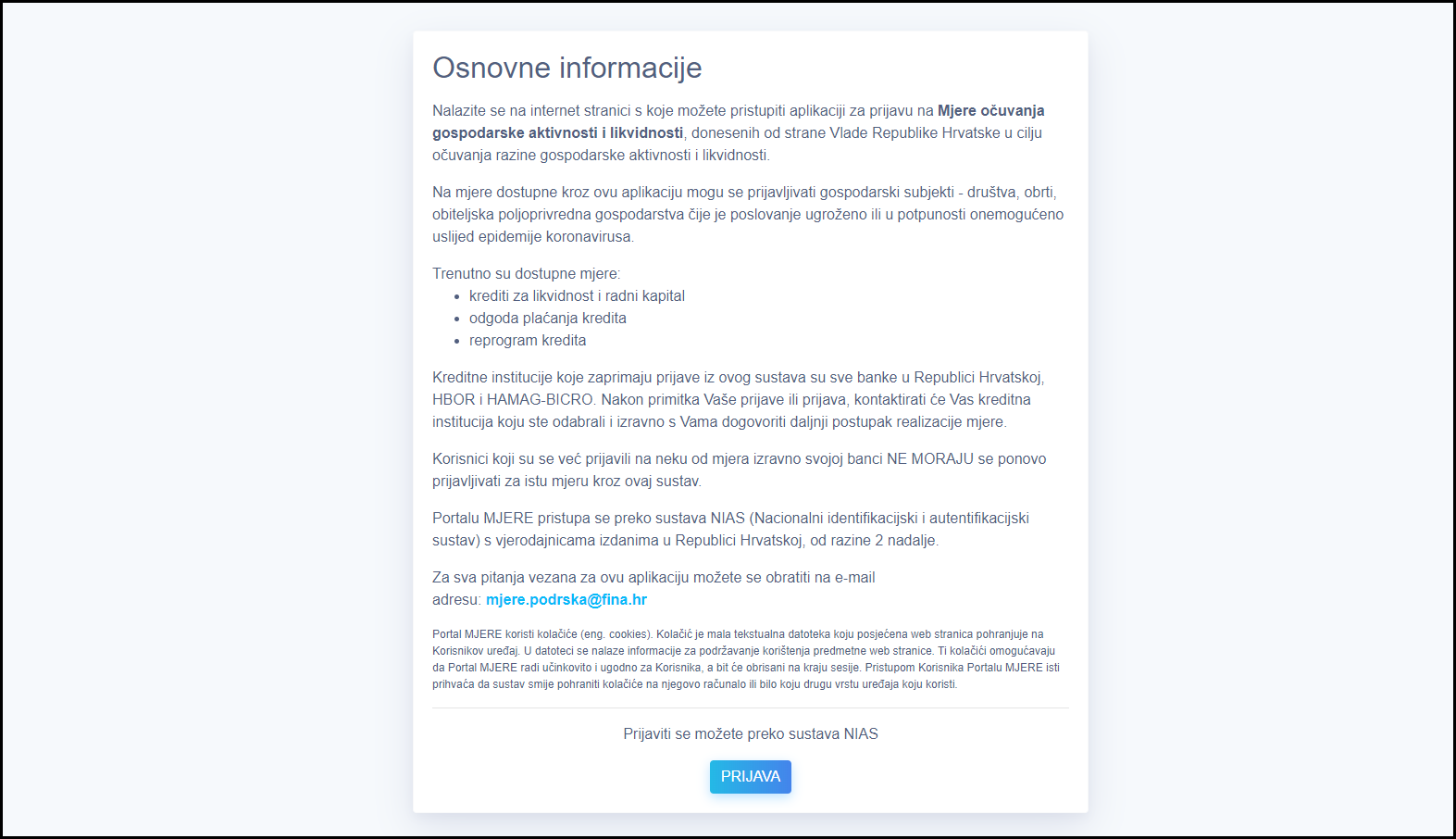 Slika . Početni ekranKlikom na gumb Prijava korisnik se preusmjerava na stranice NIAS-a te tamo provodi prijavu. Sama prijava je opisana u korisničkim uputama za NIAS (https://nias.gov.hr/Content/Documents/NIAS_Korisnicka_uputa.pdf) te u pojedinim uputama svake vjerodajnice.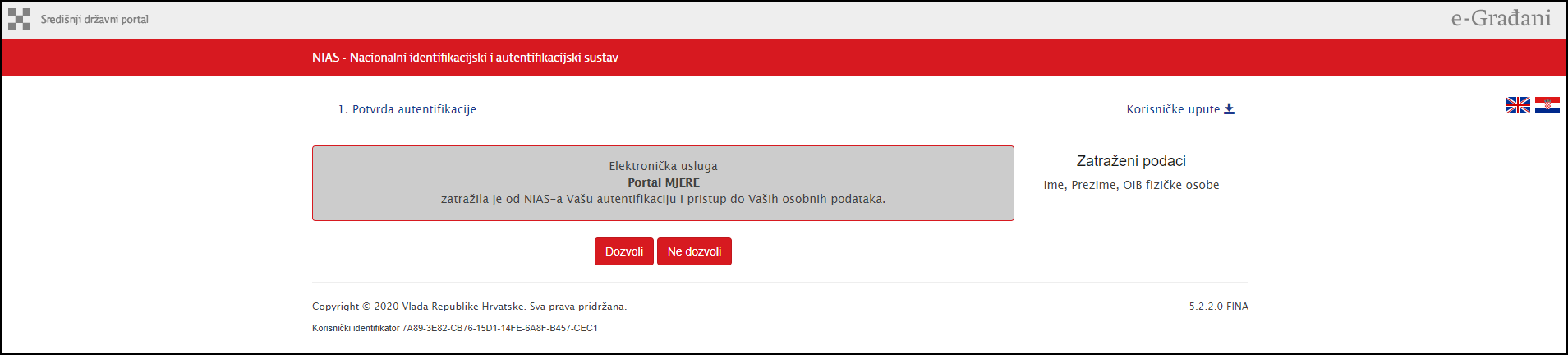 Slika . Prijava putem NIAS-aUspješna prijava u aplikacijuNakon uspješne prijave otvara se početni ekran aplikacije.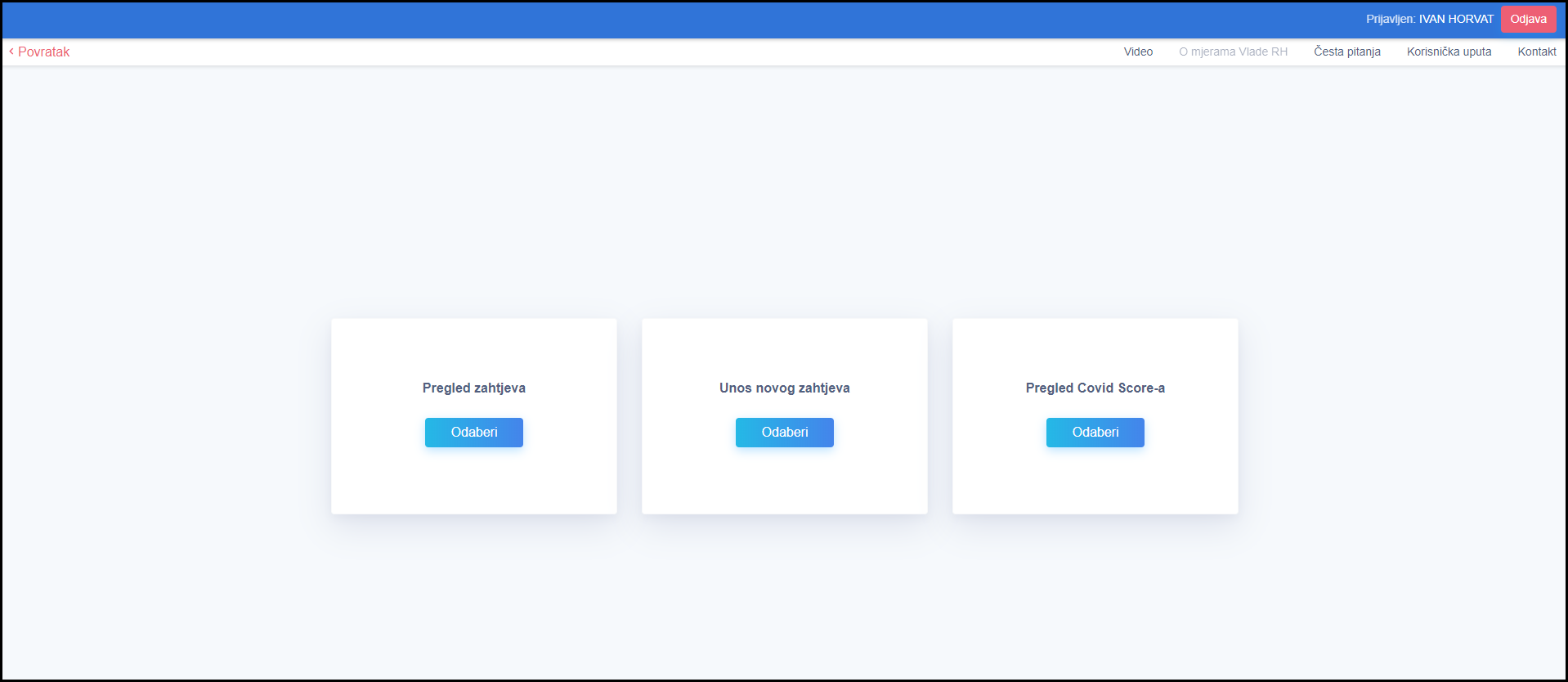 Slika . Korisnik je uspješno prijavljenUnos e-mail adreseUkoliko se u sustav prijavljuje novi korisnik od njega će se dodatno tražiti jednokratan unos e-mail adrese, odnosno nakon prijave preko NIAS-a pojavit će sljedeći ekran.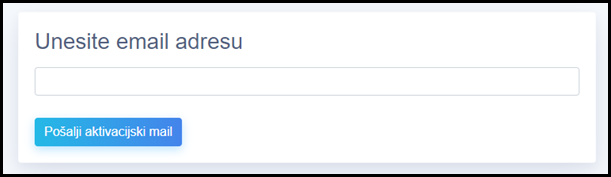 Slika . Unos e-mail adreseNAPOMENA:Korisnici, koji su prije uspostave prijave preko NIAS-a imali više registriranih e-mail adresa na jedan OIB, će također morati unijeti e-mail adresu. Pri tome će nakon uspješne prijave vidjeti sve svoje ranije unesene zahtjeve.Unosom e-mail adrese i odabirom gumba Pošalji aktivacijski mail na unesenu e-mail adresu se šalje aktivacijski kod te se otvara dodatni dio za unos aktivacijskog koda.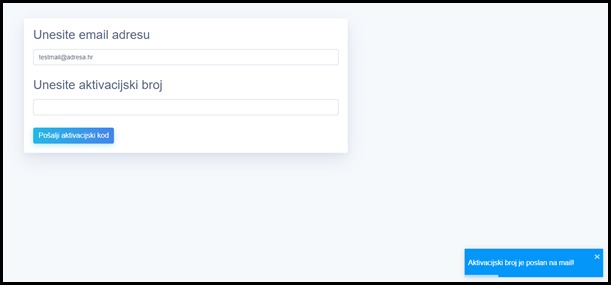 Slika . Aktivacijski kod poslan na e-mail adresu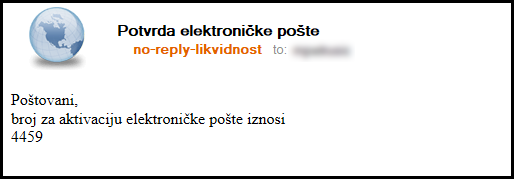 Slika . Aktivacijski kodUnosom koda i odabirom gumba Pošalji aktivacijski kod korisnik je uspješno prijavljen i prikazuje se ekran (Slika 3.).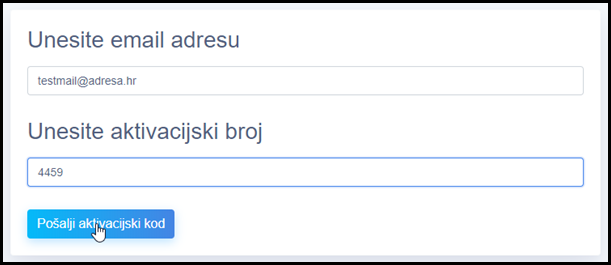 Slika . Unos aktivacijskog kodaUnos novog zahtjevaZa unos novog zahtjeva potrebno je, nakon uspješne prijave u aplikaciju, odabrati opciju Unos novog zahtjeva.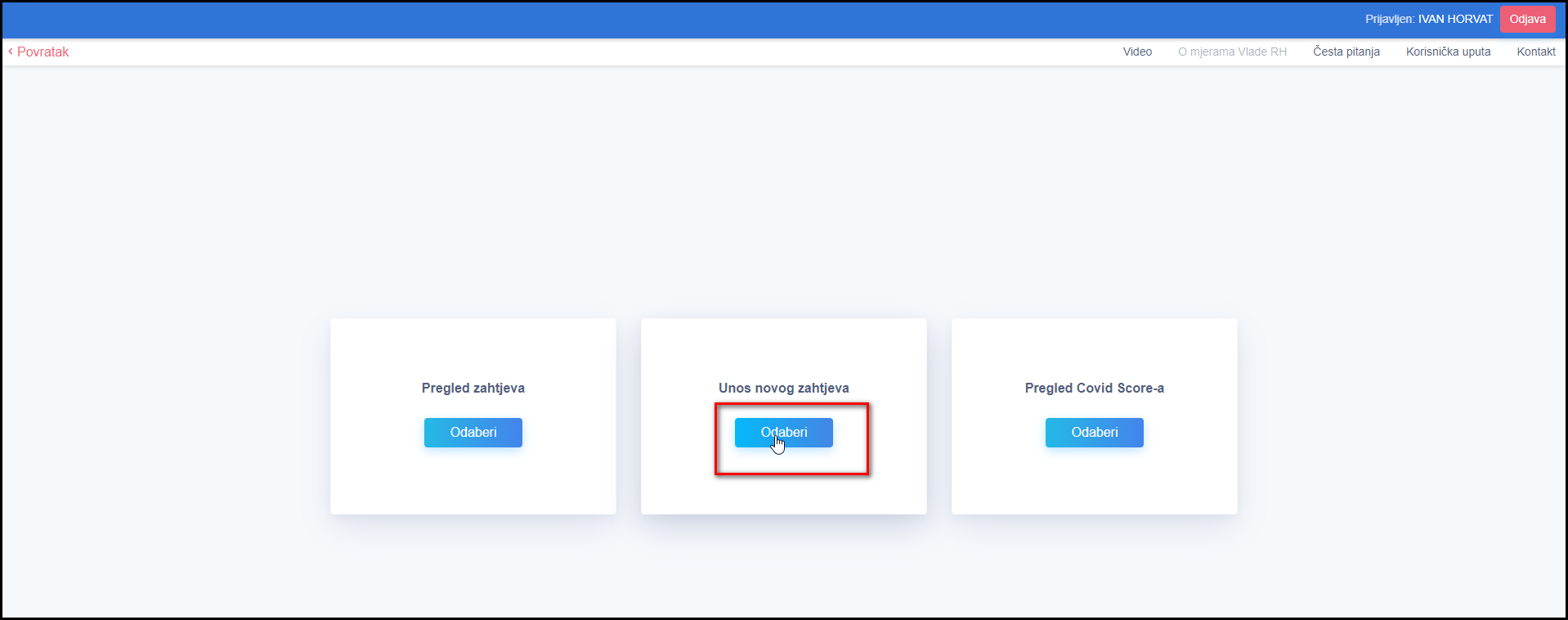 Slika . Opcija Unos novog zahtjevaOtvara se ekran za unos informacija o gospodarskom subjektu. Polja vezana za ovlaštenu osobu se automatski popunjavaju s podacima prijavljene osobe te se ne mogu mijenjati.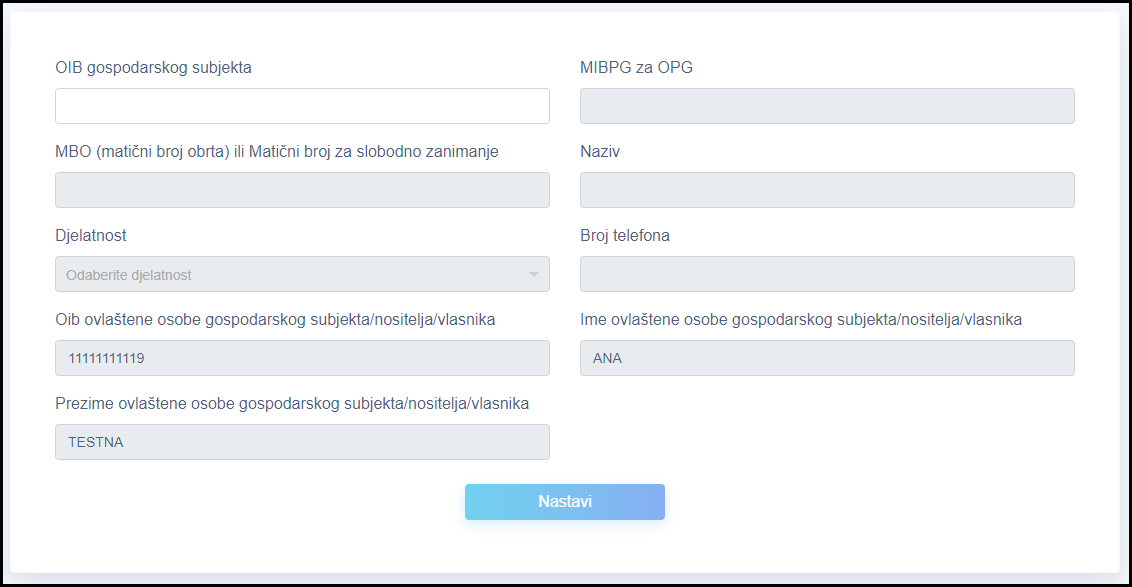 Slika . Unos informacija o gospodarskom subjektuKorisnik prvo unosi OIB gospodarskog subjekta. Ukoliko unese OIB pravne osobe evidentirane u Centralnom OIB sustavu aplikacija će automatski popuniti polje Naziv te aktivirati unosna polja Djelatnost i Broj telefona.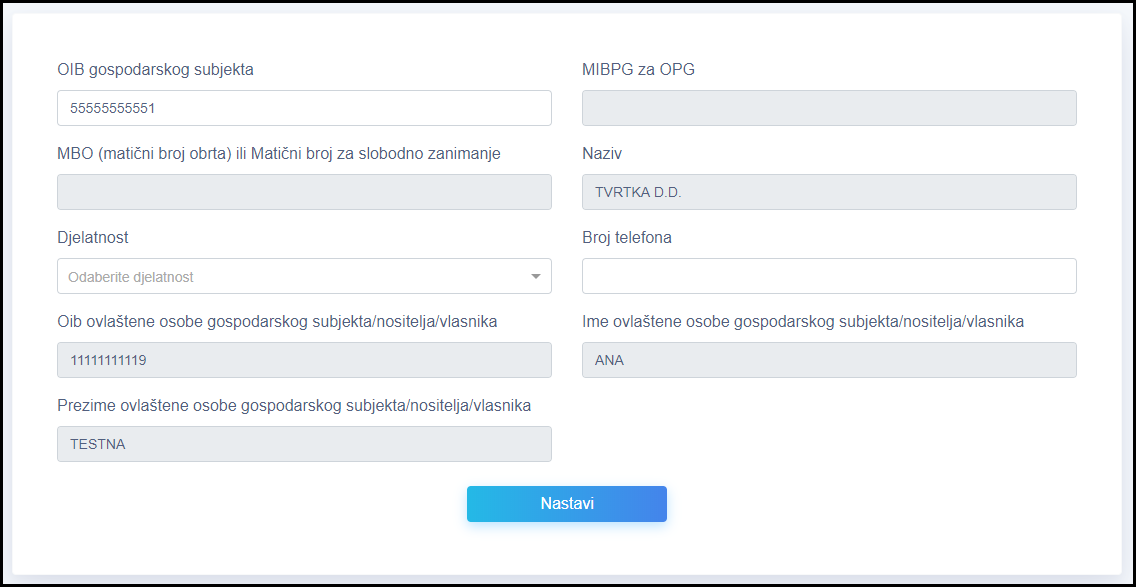 Slika . Unos OIB-a pravne osobe iz Centralnog OIB sustavaUkoliko korisnik unese OIB koji pripada fizičkoj osobi (za obrt, slobodnu djelatnost i OPG) aplikacija će aktivirati polja za unos MIBPG i MBO/MB te prikazati obavijest da je potrebno unijeti MBO za obrt, MB za slobodnu djelatnost ili MIBPG za OPG.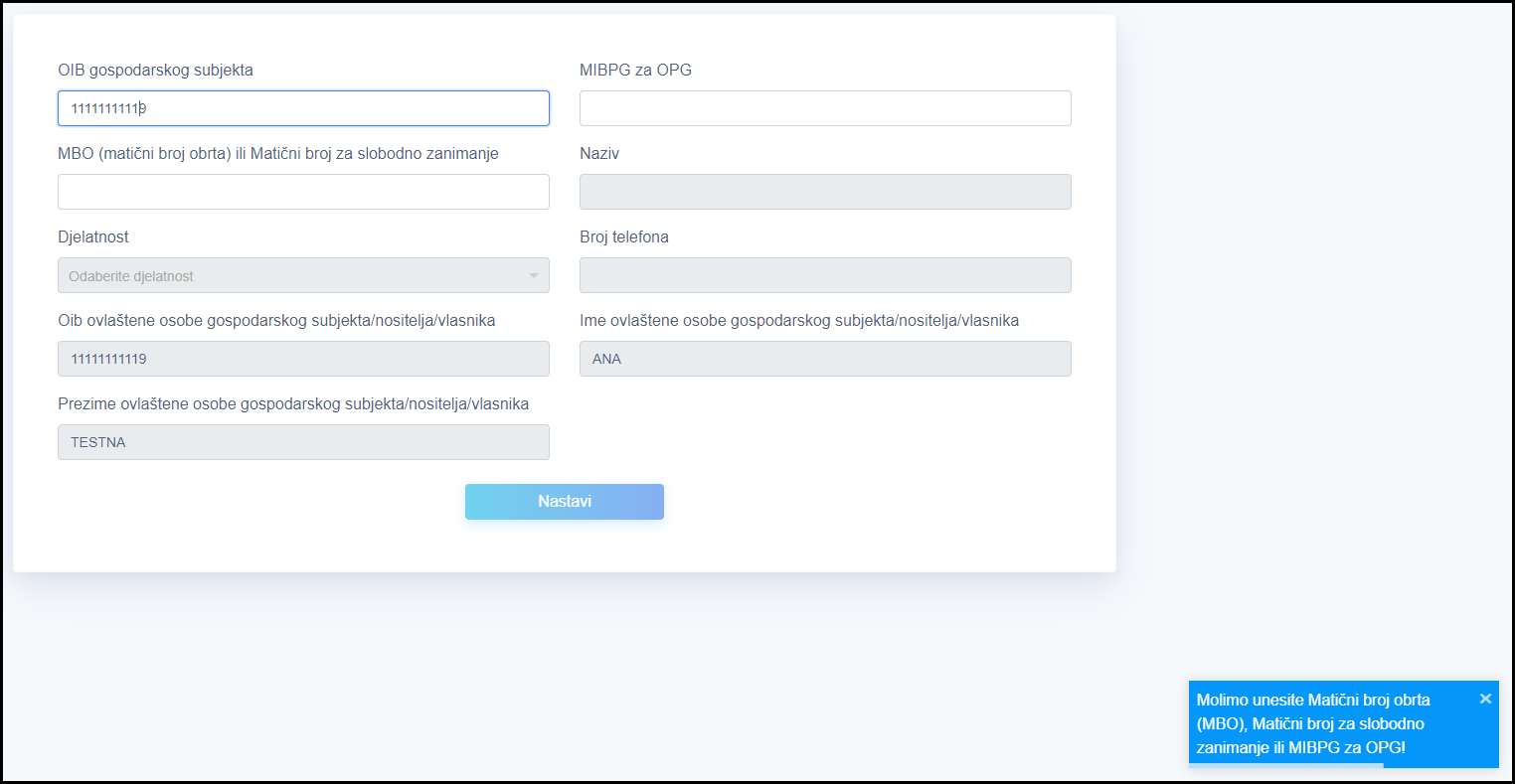 Slika . Unos OIB-a koji pripada fizičkoj osobi (obrt, slobodna djelatnost i OPG)Ukoliko korisnik unese MIBPG za OPG aktivirat će se unosna polja, osim MBO/MB koje će se deaktivirati. U slučaju OPG-a korisnik mora obavezno unijeti i naziv OPG-a.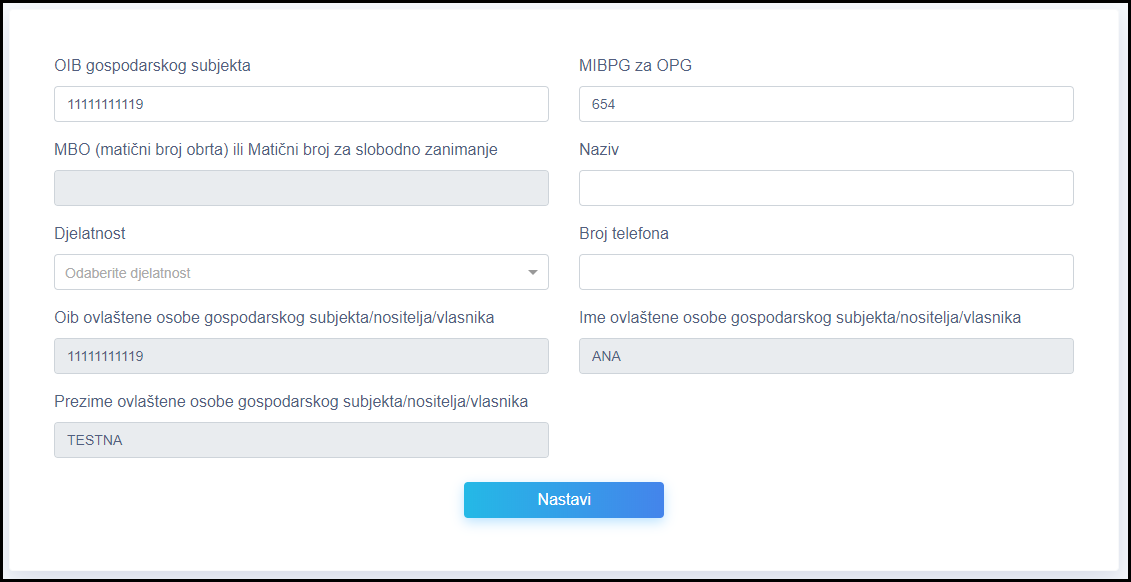 Slika . Unos podataka u slučaju OPG-aUkoliko korisnik unese MBO za obrt ili MB za slobodnu djelatnost aplikacija će automatski popuniti polje Naziv te aktivirati sva unosna osim MIBPG koji će se deaktivirati.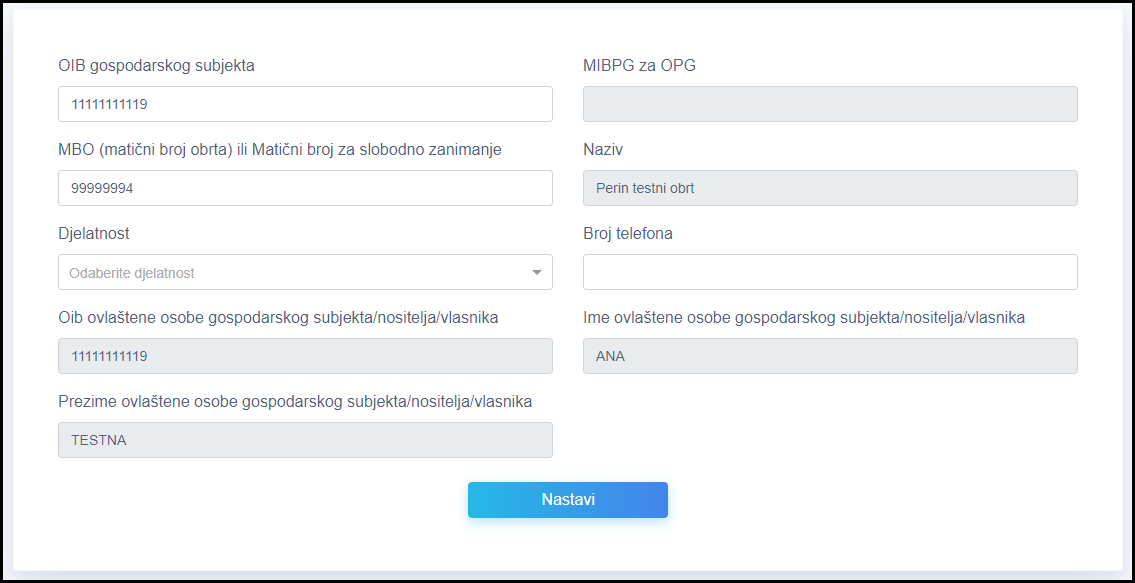 Slika . Unos podataka u slučaju obrta ili slobodne djelatnostiU sva tri slučaja (OIB pravne osobe iz OIB sustava, obrt ili slobodna djelatnost, OPG) daljnji unos podataka je jednak. Potrebno je unijeti sve podatke. Svi podaci se unose u pripadna unosna polja dok se Djelatnost odabire iz padajućeg izbornika. 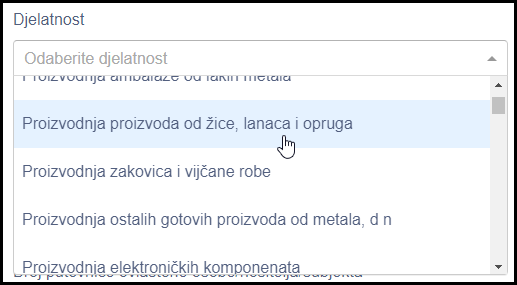 Slika . Odabir djelatnosti iz padajućeg izbornikaNakon unosa svih potrebnih podataka i odabira gumba Nastavi aplikacija će prikazati upozorenje za provjeru podataka.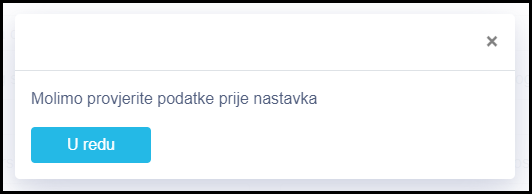 Slika . Upozorenje za provjeru podatakaUkoliko se popunio podatak MIBPG aplikacija će prije gornjeg upozorenja dodatno tražiti potvrdu da se radi o OPG-u.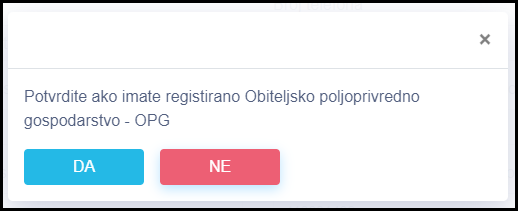 Slika . Upozorenje za OPGUkoliko se odabere Da prikazat će se upozorenje  (Slika 15.), a ukoliko se odabere Ne prikazat će se obavijest sa sljedeće slike.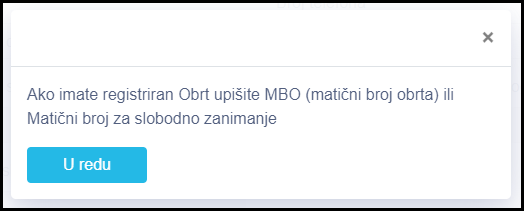 Slika . Obavijest za obrt ili slobodnu djelatnostNAPOMENA:MIBPG se unosi samo u slučaju da se prijava izvršava za OPGU slučaju obrta potrebno je unijeti MBO, a u slučaju slobodne djelatnosti MBNakon provjere podataka potrebno je još jednom odabrati gumb Nastavi. Aplikacija pri tome radi određene kontrole:Za pravne osobe čiji je OIB evidentiran u OIB sustavu te obrte i slobodne djelatnosti aplikacija dodatno provjerava ovlaštene osobe. Ukoliko unesena osoba nije ovlaštena aplikacija neće dopustiti nastavak procesa (Slika 18.).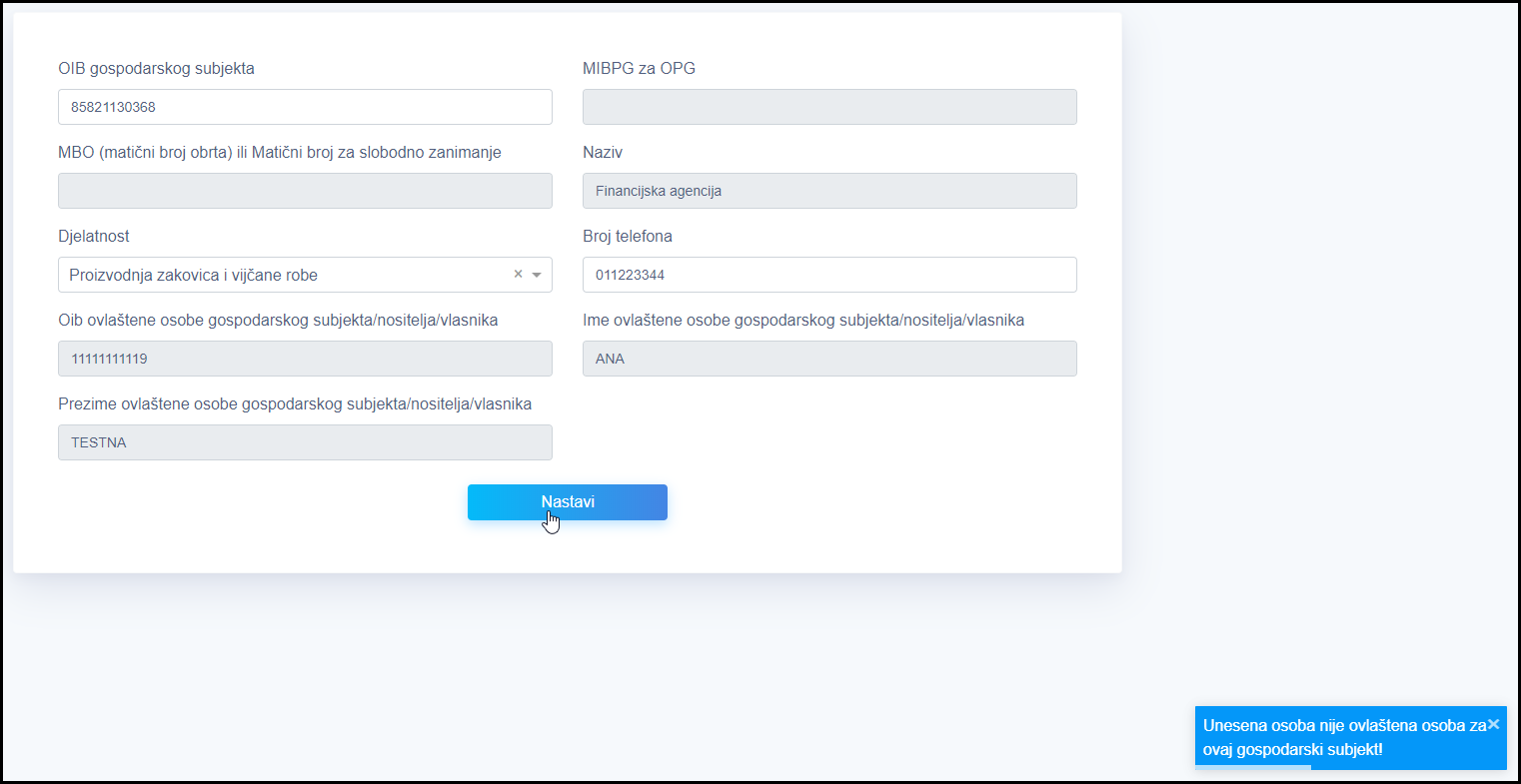 Slika . Unesena osoba nije ovlaštena za gospodarski subjektUkoliko su ispravno uneseni svi podaci te je ovlaštena osoba uspješno provjerena aplikacija otvara dodatni dio za odabir mjere.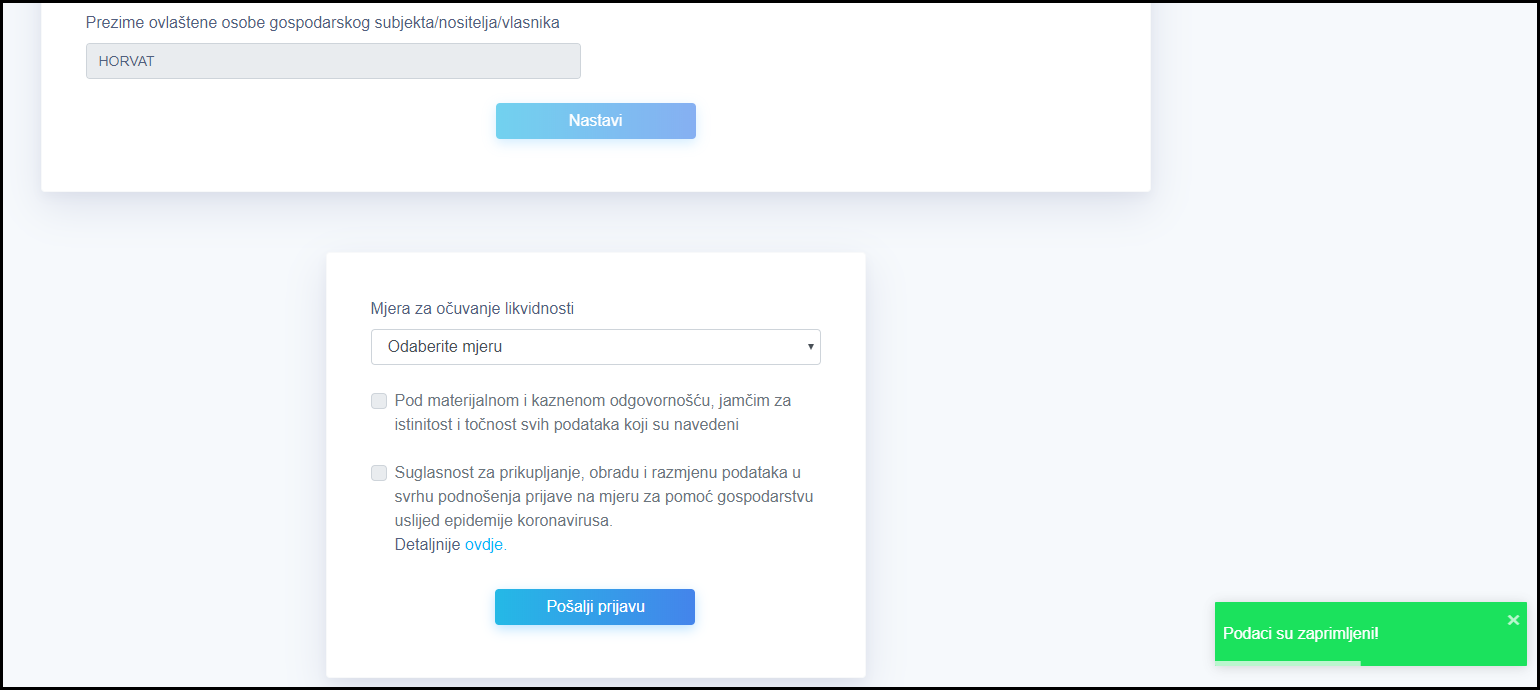 Slika . Podaci o gospodarskom subjektu uspješno uneseniKorisnik prvo odabire mjeru iz padajućeg izbornika.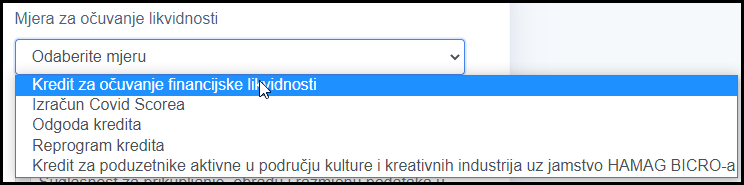 Slika . Odabir mjere iz padajućeg izbornikaOvisno o odabranoj mjeri razlikuje se unos podataka, detaljnije u pripadnom podnaslovu.NAPOMENA:Mjera Kredit za poduzetnike aktivne u području kulture i kreativnih industrija uz jamstvo HAMAG BICRO-a se nudi za odabir samo ako je prethodno odabrana djelatnost iz područja kulture i kreativnih industrija.Kredit za očuvanje financijske likvidnostiUkoliko se odabere mjera Kredit za očuvanje financijske likvidnosti otvara se dio za odabir kreditnih institucija od kojih će se tražiti mjera te ispunjavanje izjava potrebnih kako bi se mjera odobrila.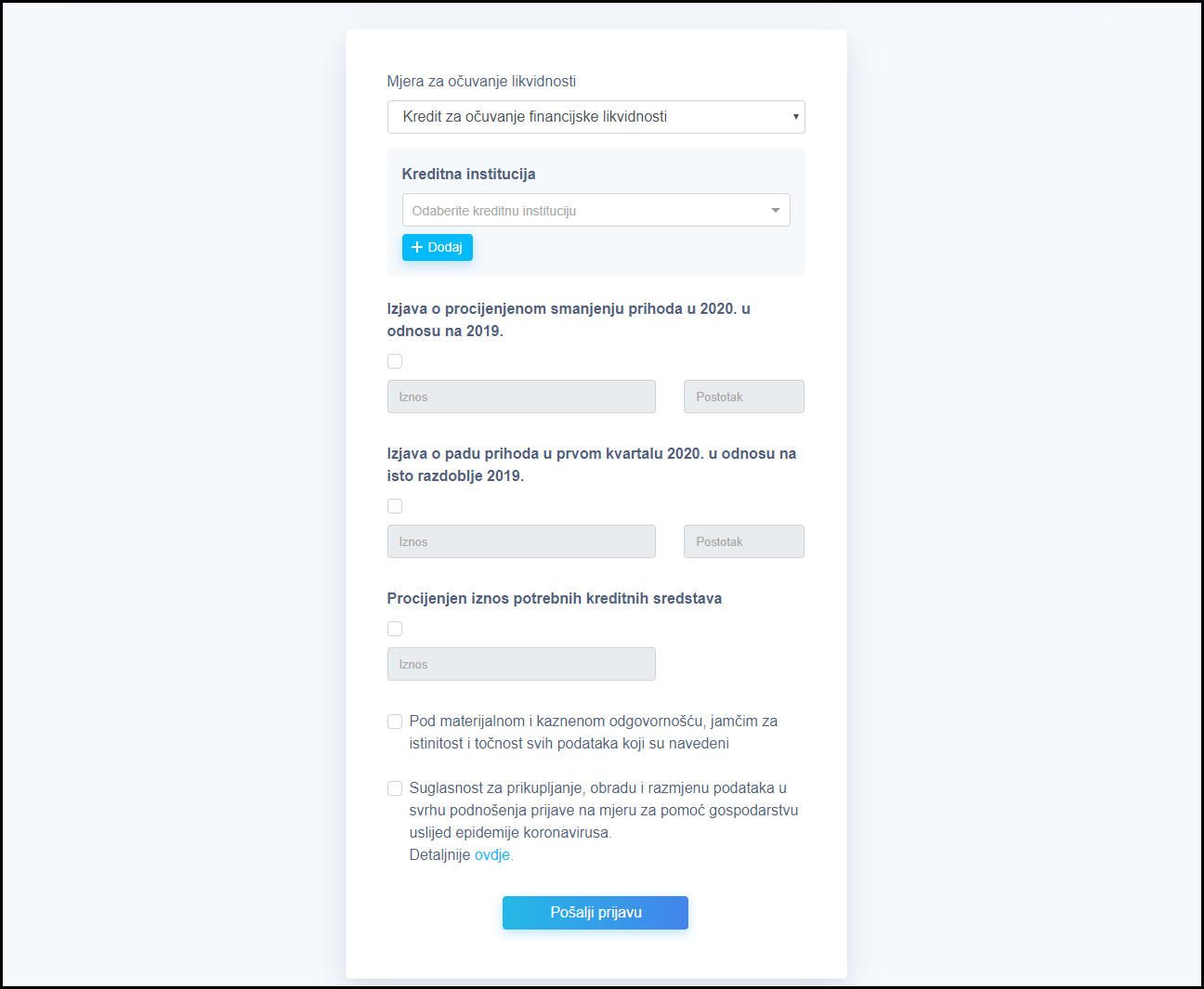 Slika 21. Unos podataka potrebnih za traženje odobrenja mjereUnos kreditne institucije je obavezan, s time da se daljnji unos razlikuje ovisno o odabranoj instituciji. Kreditna institucija se odabire iz padajućeg izbornika.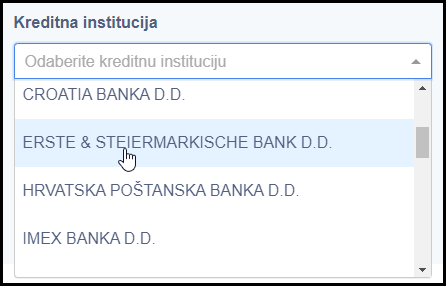 Slika 22. Odabir kreditne institucije iz padajućeg izbornikaOvisno o odabranoj kreditnoj instituciji imamo nekoliko različitih situacija.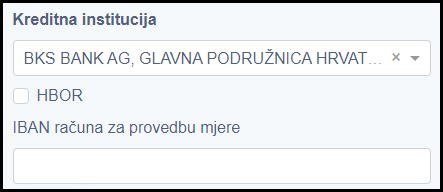 Slika 23. Odabir kreditne institucije uz koju se može označiti HBOR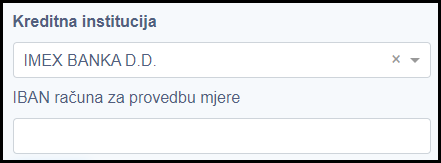 Slika 24. Odabir kreditne institucije uz koju se ne može označiti HBORU slučaju mogućnosti odabira, HBOR se odabire označavanjem kućice pored pripadnog naziva, dok se IBAN unosi u pripadno unosno polje.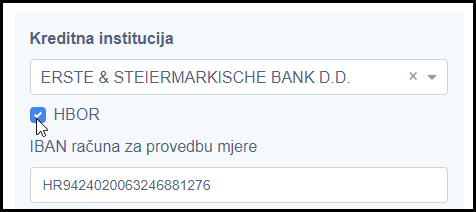 Slika 25. Odabir HBOR te unos IBAN-aUkoliko se odabere HBOR kao instituciju iz padajućeg izbornika, nema nikakvog dodatnog unosa, no prilikom spremanja postoji kontrola da mora biti zadovoljen jedan od uvjeta:iznos potrebnih kreditnih sredstava veći ili jednak iznosu 37.000.001,00 HRKdjelatnost gospodarskog subjekta pripada turističkoj djelatnosti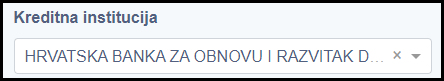 Slika 26. Odabir HBOR-a kao institucijeKorisnik ima opciju odabrati do tri kreditne institucije od kojih će tražiti mjeru. Za dodavanje više institucija potrebno je odabrati gumb Dodaj.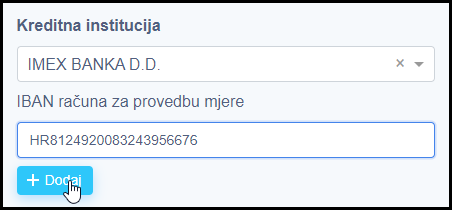 Slika 27. Opcija za dodavanje nove kreditne institucijeOtvara se dodatni dio za unos druge kreditne institucije.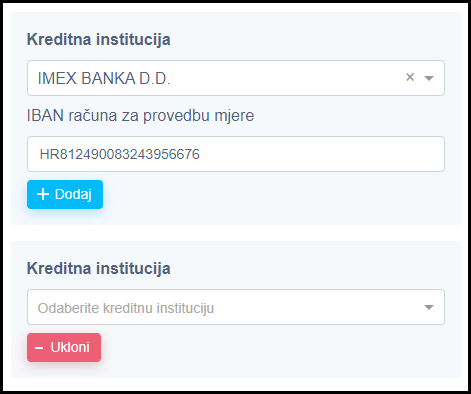 Slika 28. Dodatni dio za unos druge kreditne institucijeDa bi dovršio unos zahtjeva korisnik mora dodatno označiti i ispuniti sve izjave koje se od njega traže. Prvo je potrebno označiti određenu izjavu te potom unijeti tražene podatke.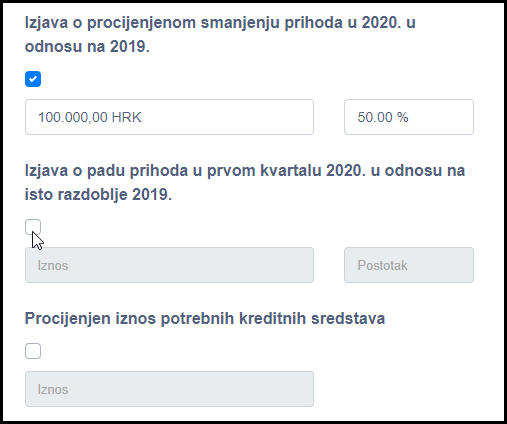 Slika 29. Popunjavanje izjavaObavezno je i označavanje opcije da su podaci istiniti.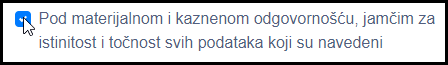 Slika 30. Označavanje izjave da su uneseni podaci istinitiPotrebno je i dati suglasnost za prikupljanje, obradu i razmjenu podataka. Više informacija o obradi podataka dostupno je klikom na link ovdje.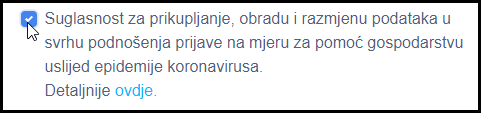 Slika 31. Označavanje suglasnosti za prikupljanje, obradu i razmjenu podatakaUkoliko su svi podaci ispravno uneseni odabirom gumba Pošalji prijavu aplikacija upozorava na provjeru unesenih podataka.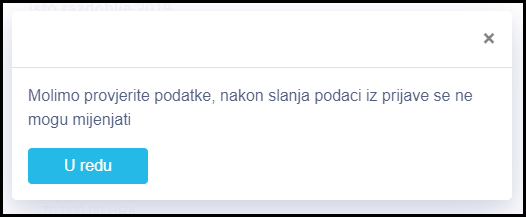 Slika 32. Upozorenje za provjeru podataka Ponovnim odabirom gumba Pošalji prijavu aplikacija traži potvrdu spremanja.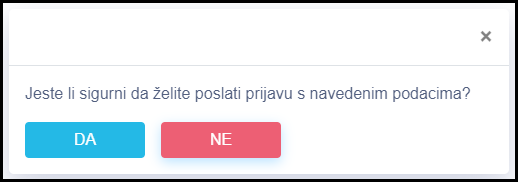 Slika 33. Potvrda slanja prijaveOdabirom gumba Da zahtjev se sprema u sustav i šalje u obradu u odabrane kreditne institucije.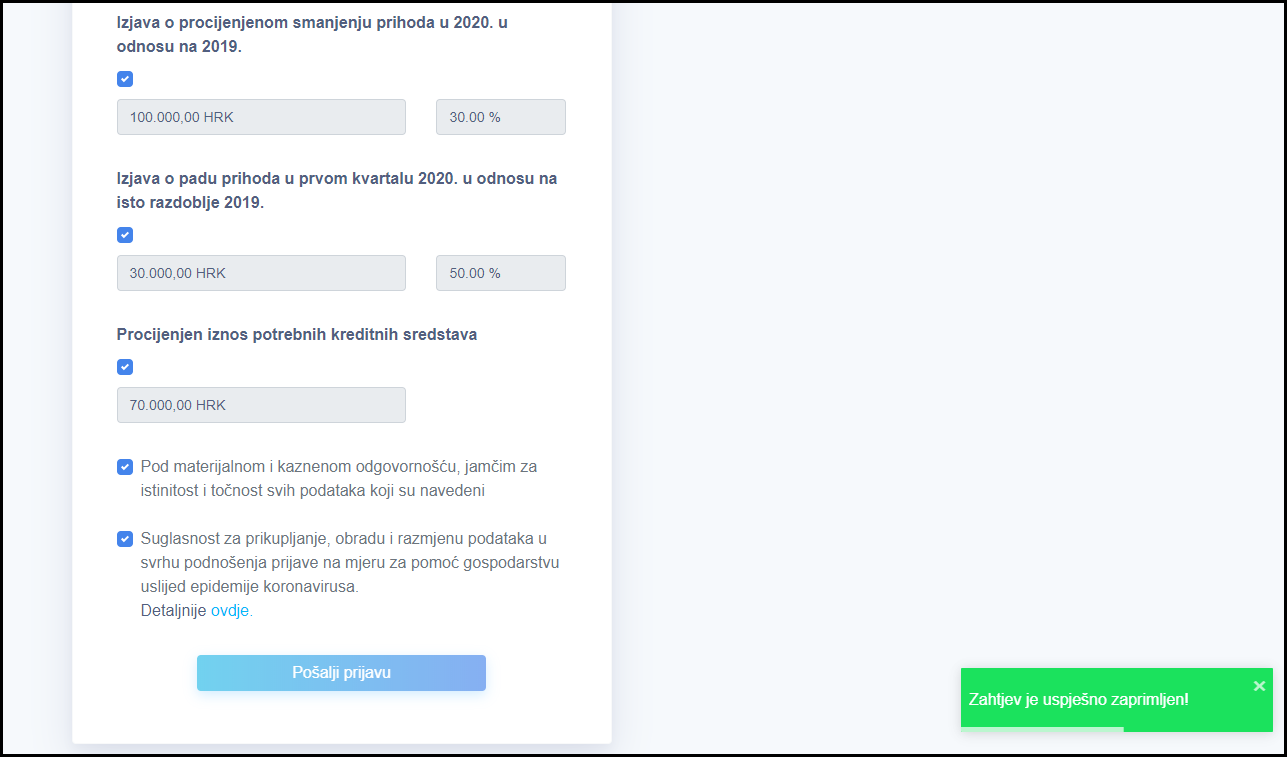 Slika 34. Zahtjev je uspješno zaprimljenOdgoda kreditaUkoliko se odabere mjera Odgoda kredita otvara se padajući izbornik kreditnih institucija za odabir kreditne institucije kod koje gospodarski subjekt ima ugovoren kredit i potrebnih izjava 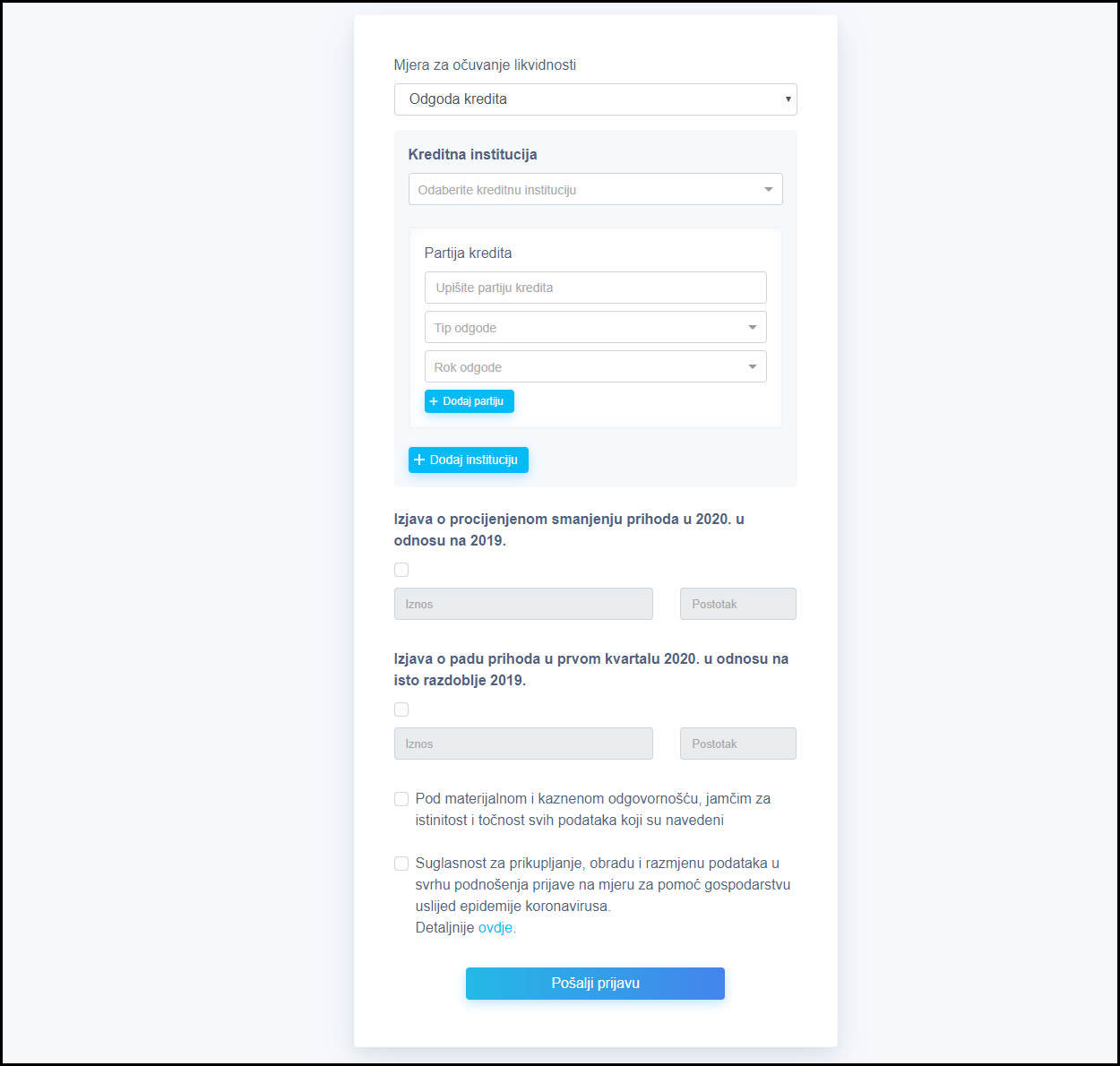 Slika . Unos podataka potrebnih za traženje odobrenja mjere odgode kreditaKreditna institucija se odabire iz padajućeg izbornika.Slika . Odabir kreditne institucije iz padajućeg izbornikaPotrebno je unijeti partiju kredita, odabrati tip odgode, samo glavnica ili glavnica i kamata, te odabrati rok odgode. Partija kredita se unosi u pripadno unosno polje dok se tip odgode i rok odgode odabiru iz padajućeg izbornika.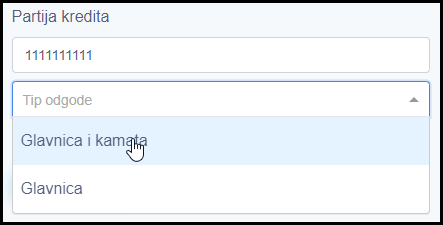 Slika . Unos partije i odabir tipa odgode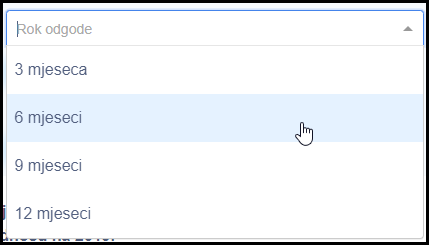 Slika . Odabir roka odgode iz padajućeg izbornikaKorisnik može prijaviti mjeru odgode za jedan ili više kredita u svim kreditnim institucijama u kojima ima ugovorene kredite. Za prijavu drugog kredita kod iste kreditne institucije potrebno je odabrati opciju Dodaj partiju. 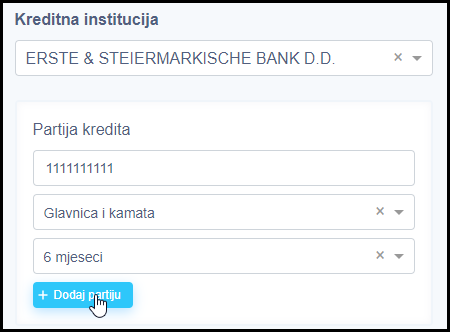 Slika . Opcija za dodavanje nove partije kreditaOtvara se dodatni dio za unos podataka o drugom kreditu. Podaci se unose kao i za prvo uneseni kredit.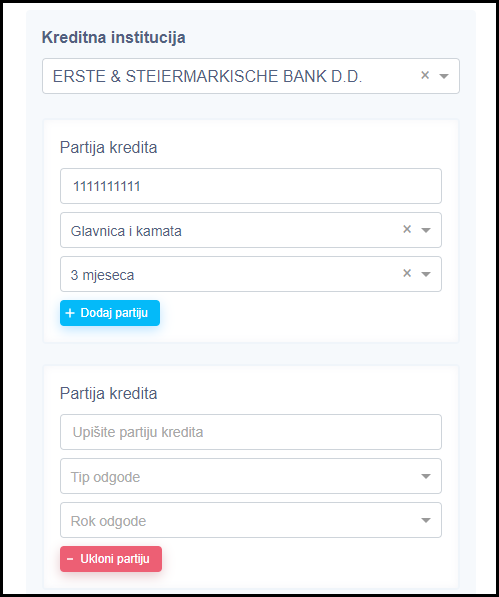 Slika . Dio za unos dodatne partije kreditaZa prijavu  kredita  kod druge kreditne institucije potrebno je odabrati opciju Dodaj instituciju.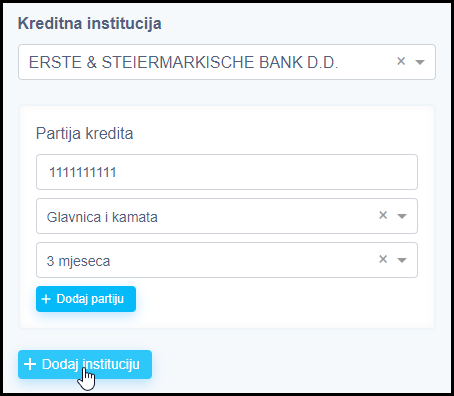 Slika . Opcija za dodavanje nove institucijeOtvara se dodatni dio za odabir institucije te unos podataka o kreditu. Podaci se unose na isti način kao i za prvo unesenu instituciju i kredit. Korisnik može prijaviti mjeru odgode u svim kreditnim institucijama u kojima ima ugovoreni kredit. 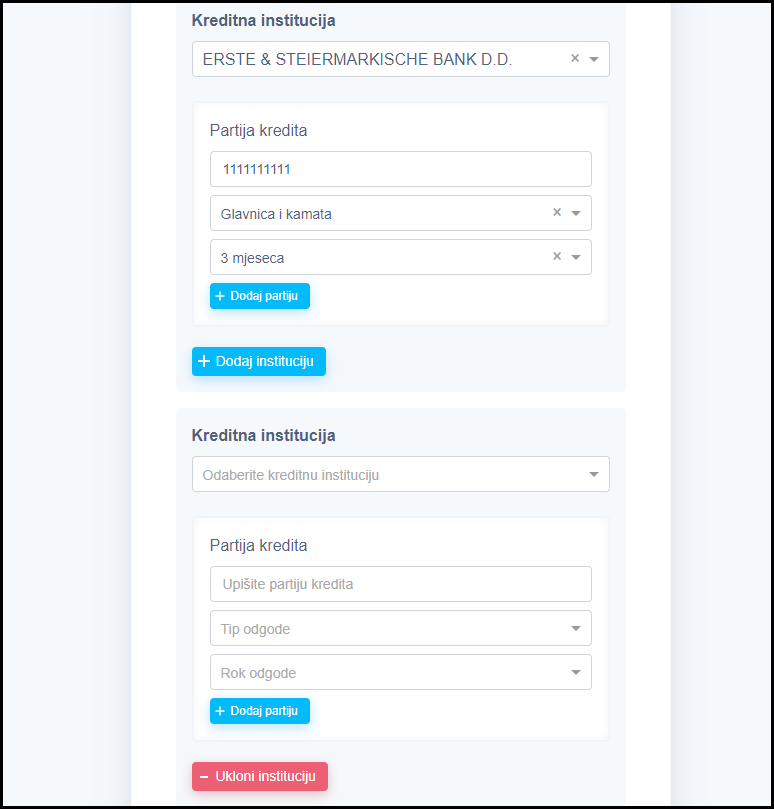 Slika . Dodatni dio za unos partije kredita u drugoj institucijiDa bi dovršio unos zahtjeva korisnik mora dodatno označiti i ispuniti sve izjave koje se od njega traže. Prvo je potrebno označiti određenu izjavu te potom unijeti tražene podatke.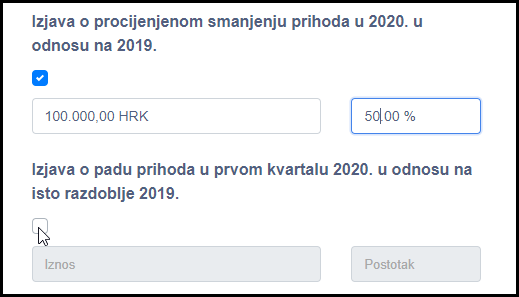 Slika . Popunjavanje izjavaObavezno je i označavanje opcije da su podaci istiniti.Slika . Označavanje izjave da su uneseni podaci istinitiPotrebno je i dati suglasnost za prikupljanje, obradu i razmjenu podataka. Više informacija o obradi podataka dostupno je klikom na link ovdje.Slika . Označavanje suglasnosti za prikupljanje, obradu i razmjenu podatakaUkoliko su svi podaci ispravno uneseni odabirom gumba Pošalji prijavu aplikacija upozorava na provjeru unesenih podataka.Slika . Upozorenje za provjeru podatakaPonovnim odabirom gumba Pošalji prijavu aplikacija traži potvrdu spremanja.Slika . Potvrda slanja prijaveOdabirom gumba Da zahtjev se sprema u sustav i šalje u obradu u odabrane kreditne institucije.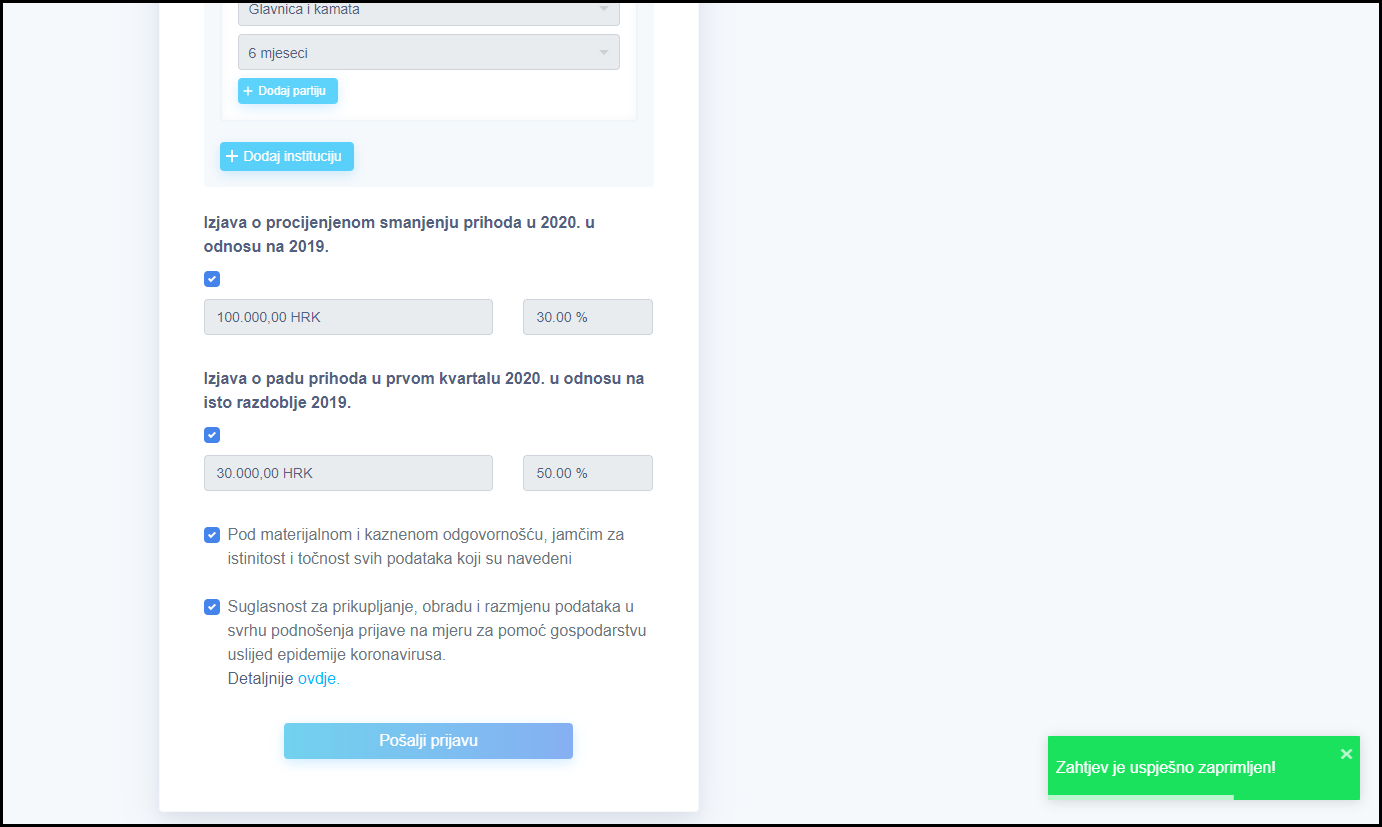 Slika . Zahtjev je uspješno zaprimljenReprogram kreditaUkoliko se odabere mjera Reprogram kredita otvara se padajući izbornik kreditnih institucija za odabir kreditne institucije kod koje gospodarski subjekt ima ugovoren kredit i potrebnih izjava. 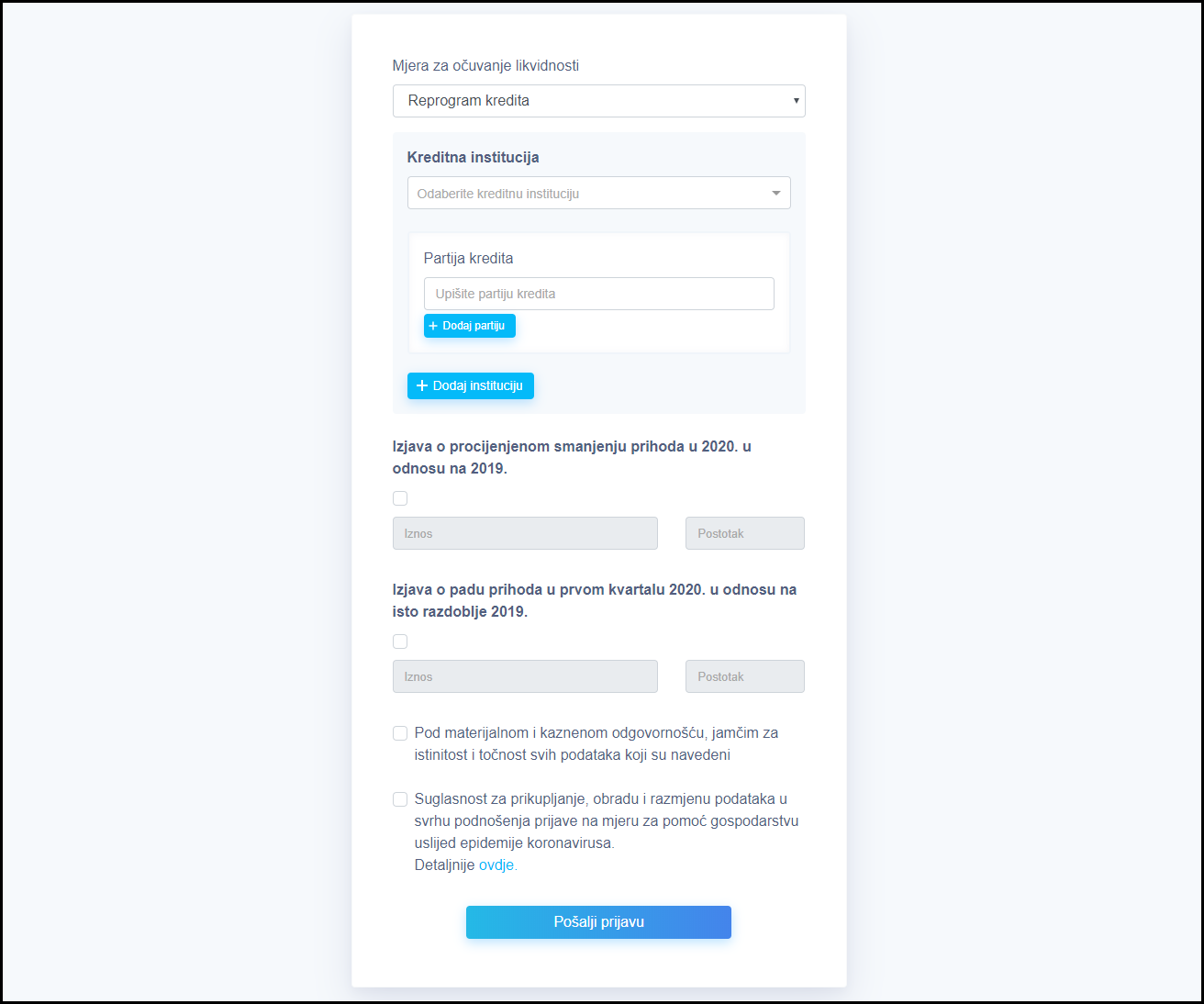 Slika . Unos podataka potrebnih za traženje odobrenja mjere reprogram kreditaKreditna institucija se odabire iz padajućeg izbornika.Slika . Odabir kreditne institucije iz padajućeg izbornikaPotom je obavezan unos podatka o partiji kredita, koja se unosi u pripadno unosno polje.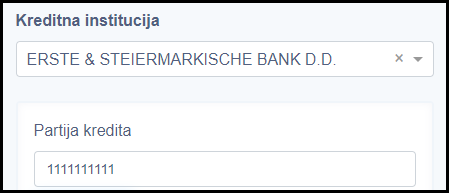 Slika . Unos partije kreditaKorisnik može prijaviti mjeru reprogram za jedan ili više kredita u svim kreditnim institucijama u kojima ima ugovorene kredite. Za prijavu novog kredita u istoj kreditnoj instituciji potrebno je odabrati opciju Dodaj partiju. 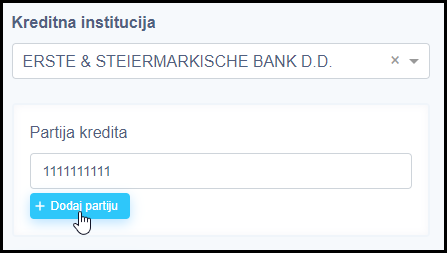 Slika . Opcija za dodavanje nove partije kreditaOtvara se dodatni dio za unos podataka o drugom kreditu. Podaci se unose kao i za prvo uneseni kredit.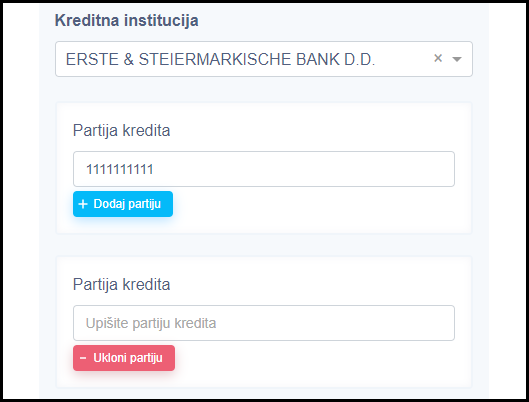 Slika . Dio za unos dodatne partije kreditaZa prijavu kredita kod druge kreditne institucije potrebno je odabrati opciju Dodaj instituciju. 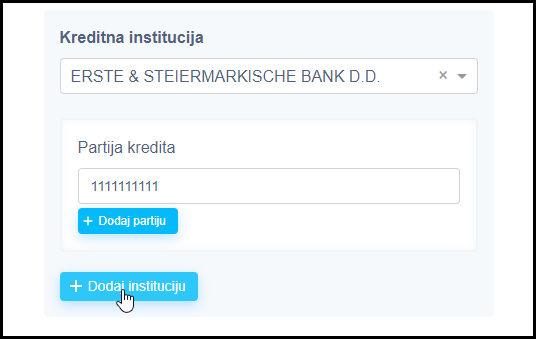 Slika . Opcija za dodavanje nove institucijeOtvara se dodatni dio za odabir druge institucije te unos podataka o kreditu. Podaci se unose na isti način kao i za prvo unesenu instituciju i kredit. Korisnik može prijaviti mjeru reprogram u svim kreditnim institucijama u kojima ima ugovoreni kredit.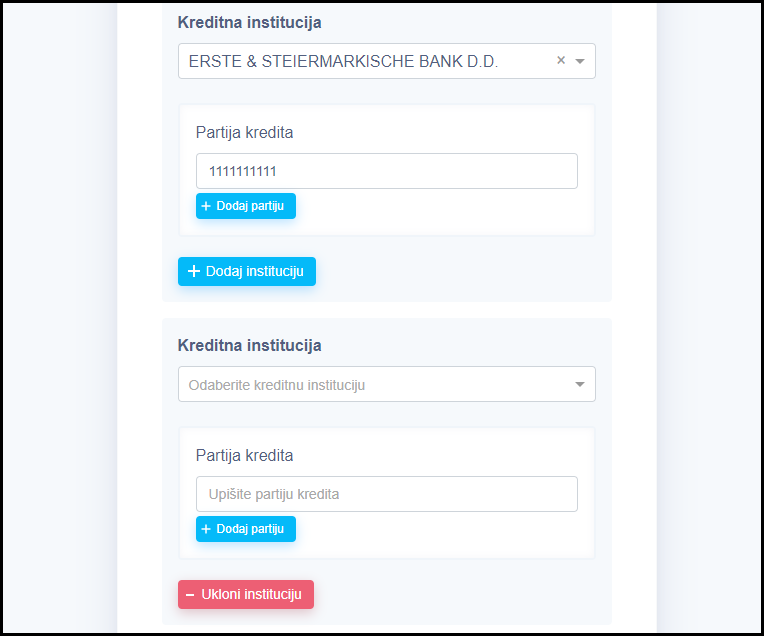 Slika . Dodatni dio za unos partije kredita u drugoj institucijiDa bi dovršio unos zahtjeva korisnik mora dodatno označiti i ispuniti sve izjave koje se od njega traže. Prvo je potrebno označiti određenu izjavu te potom unijeti tražene podatke.Slika . Popunjavanje izjavaObavezno je i označavanje opcije da su podaci istiniti.Slika . Označavanje izjave da su uneseni podaci istinitiPotrebno je i dati suglasnost za prikupljanje, obradu i razmjenu podataka. Više informacija o obradi podataka dostupno je klikom na link ovdje.Slika . Označavanje suglasnosti za prikupljanje, obradu i razmjenu podatakaUkoliko su svi podaci ispravno uneseni odabirom gumba Pošalji prijavu aplikacija upozorava na provjeru unesenih podataka.Slika . Upozorenje za provjeru podatakaPonovnim odabirom gumba Pošalji prijavu aplikacija traži potvrdu spremanja.Slika . Potvrda slanja prijaveOdabirom gumba Da zahtjev se sprema u sustav i šalje u obradu u odabrane kreditne institucije.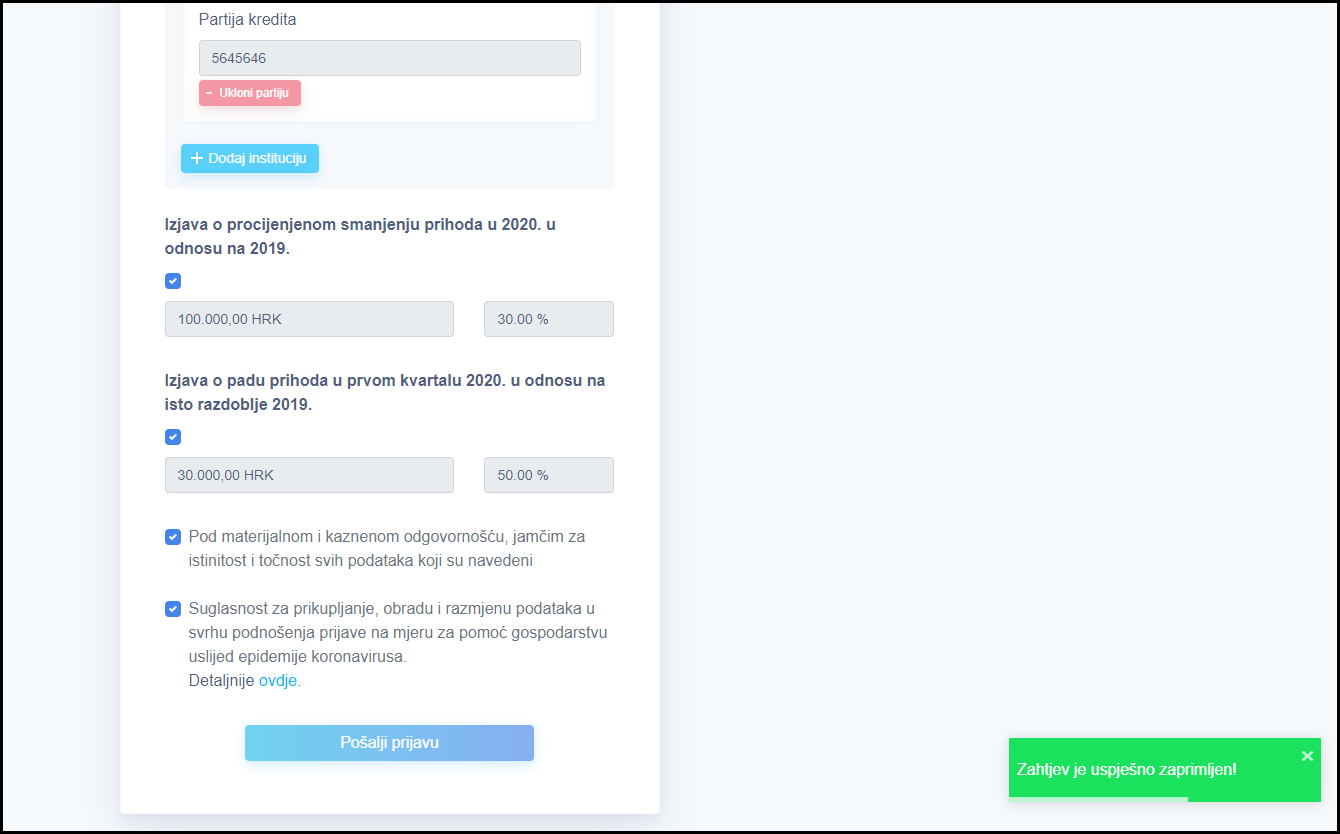 Slika . Zahtjev je uspješno zaprimljenIzračun Covid ScoreaUkoliko se odabere Izračun Covid scorea otvara se ekran za unos potrebnih podataka. Potrebno je unijeti razlog izračuna, odabrati institucije u koje će se poslati izračunati Covid skor te označiti potrebne izjave.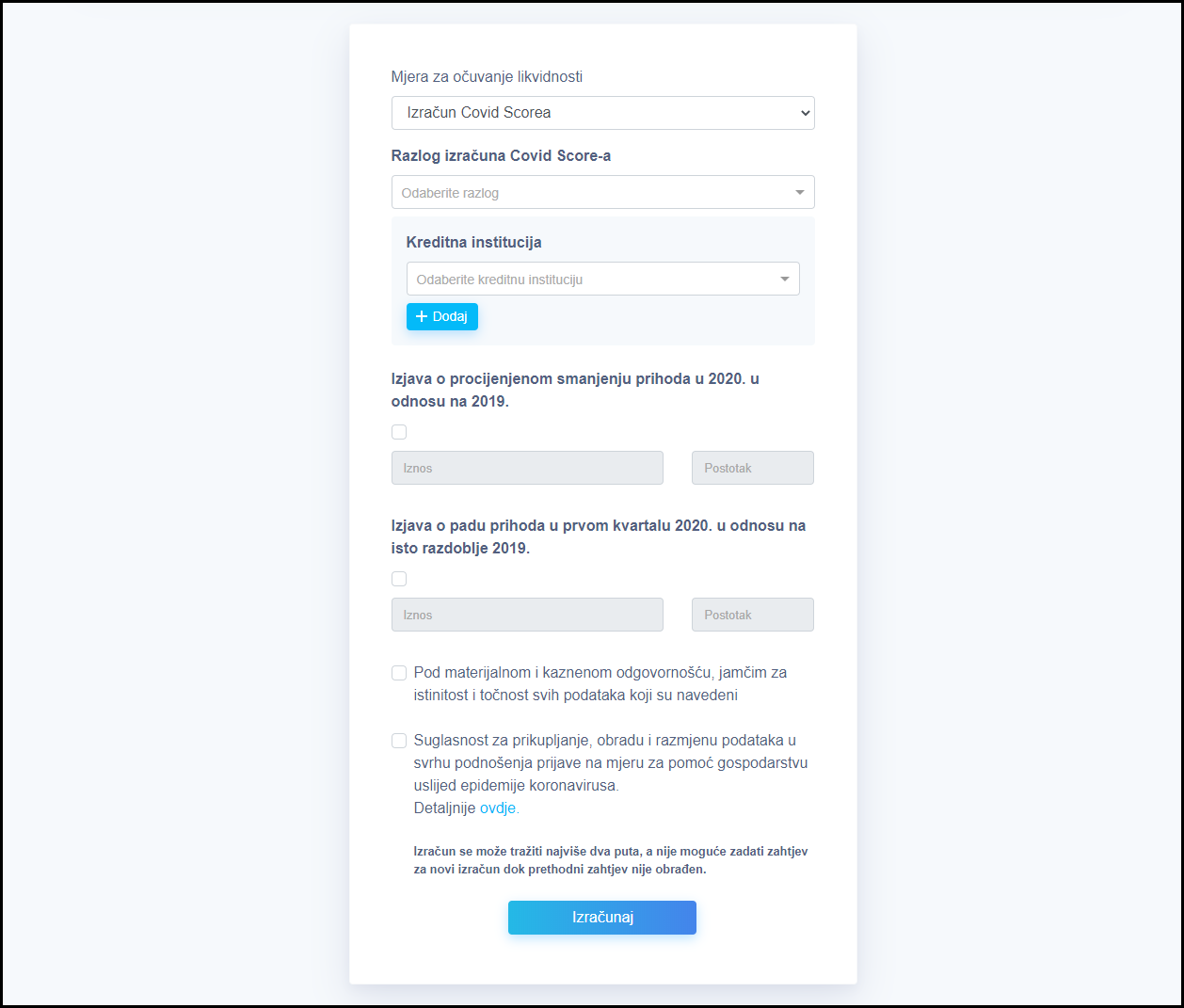 Slika . Unos podataka potrebnih za izračun Covid skoraRazlog izračuna se odabire iz padajućeg izbornika.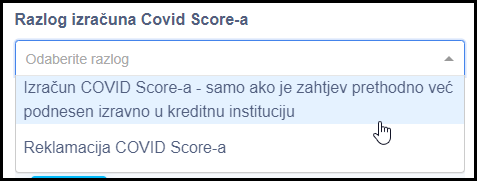 Slika . Odabir razloga izračuna Covid skoraKreditna institucija se odabire iz padajućeg izbornika.Slika . Odabir kreditne institucije iz padajućeg izbornikaIzračunati Covid skor se može poslati u više kreditnih institucija. Za odabir dodatnih institucija potrebno je odabrati gumb Dodaj. 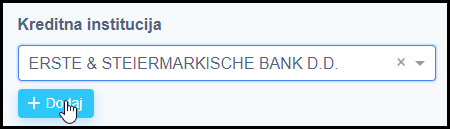 Slika . Opcija za dodavanje nove partije kreditaOtvara se dodatni dio za unos drugih kreditnih institucija.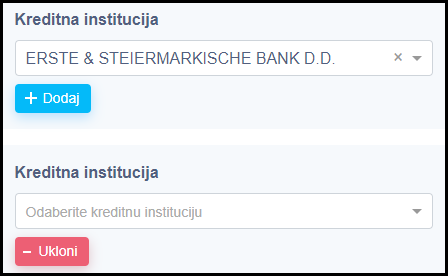 Slika . Dio za unos dodatnih kreditnih institucijaDa bi dovršio unos zahtjeva korisnik mora dodatno označiti i ispuniti sve izjave koje se od njega traže. Prvo je potrebno označiti određenu izjavu te potom unijeti tražene podatke.Slika . Popunjavanje izjavaObavezno je i označavanje opcije da su podaci istiniti.Slika . Označavanje izjave da su uneseni podaci istinitiPotrebno je i dati suglasnost za prikupljanje, obradu i razmjenu podataka. Više informacija o obradi podataka dostupno je klikom na link ovdje.Slika . Označavanje suglasnosti za prikupljanje, obradu i razmjenu podatakaUkoliko su svi podaci ispravno uneseni odabirom gumba Izračunaj aplikacija upozorava na provjeru unesenih podataka.Slika . Upozorenje za provjeru podatakaPonovnim odabirom gumba Izračunaj aplikacija traži potvrdu spremanja.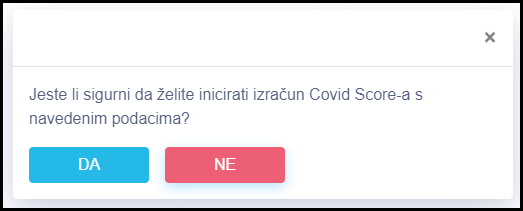 Slika . Potvrda slanja prijaveOdabirom gumba Da zahtjev se sprema u sustav i šalje na izračun Covid skora.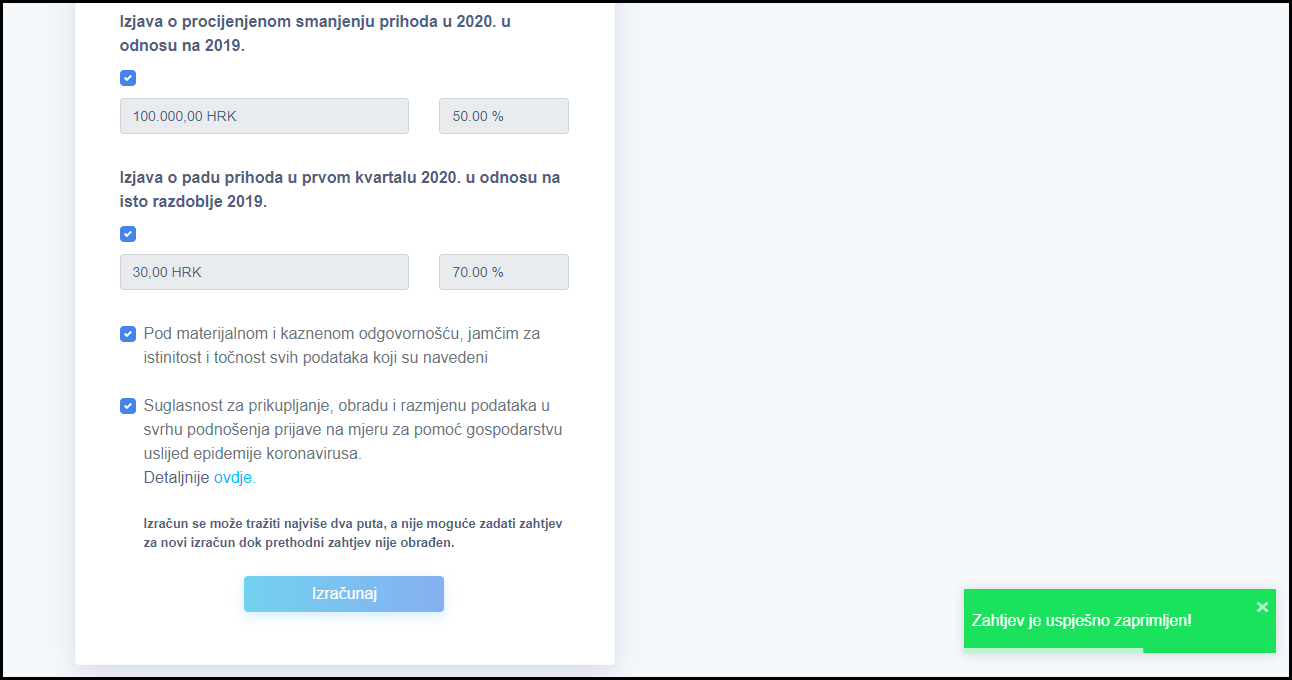 Slika . Zahtjev je uspješno zaprimljenNAPOMENA:Izračun se može tražiti najviše dva puta, a nije moguće zadati zahtjev za novi izračun dok prethodni zahtjev nije obrađen.Kredit za poduzetnike aktivne u području kulture i kreativnih industrija uz jamstvo HAMAG BICRO-aUkoliko se odabere mjera Kredit za poduzetnike aktivne u području kulture i kreativnih industrija uz jamstvo HAMAG BICRO-a otvara se dio za odabir kreditnih institucija od kojih će se tražiti mjera te ispunjavanje izjava potrebnih kako bi se mjera odobrila.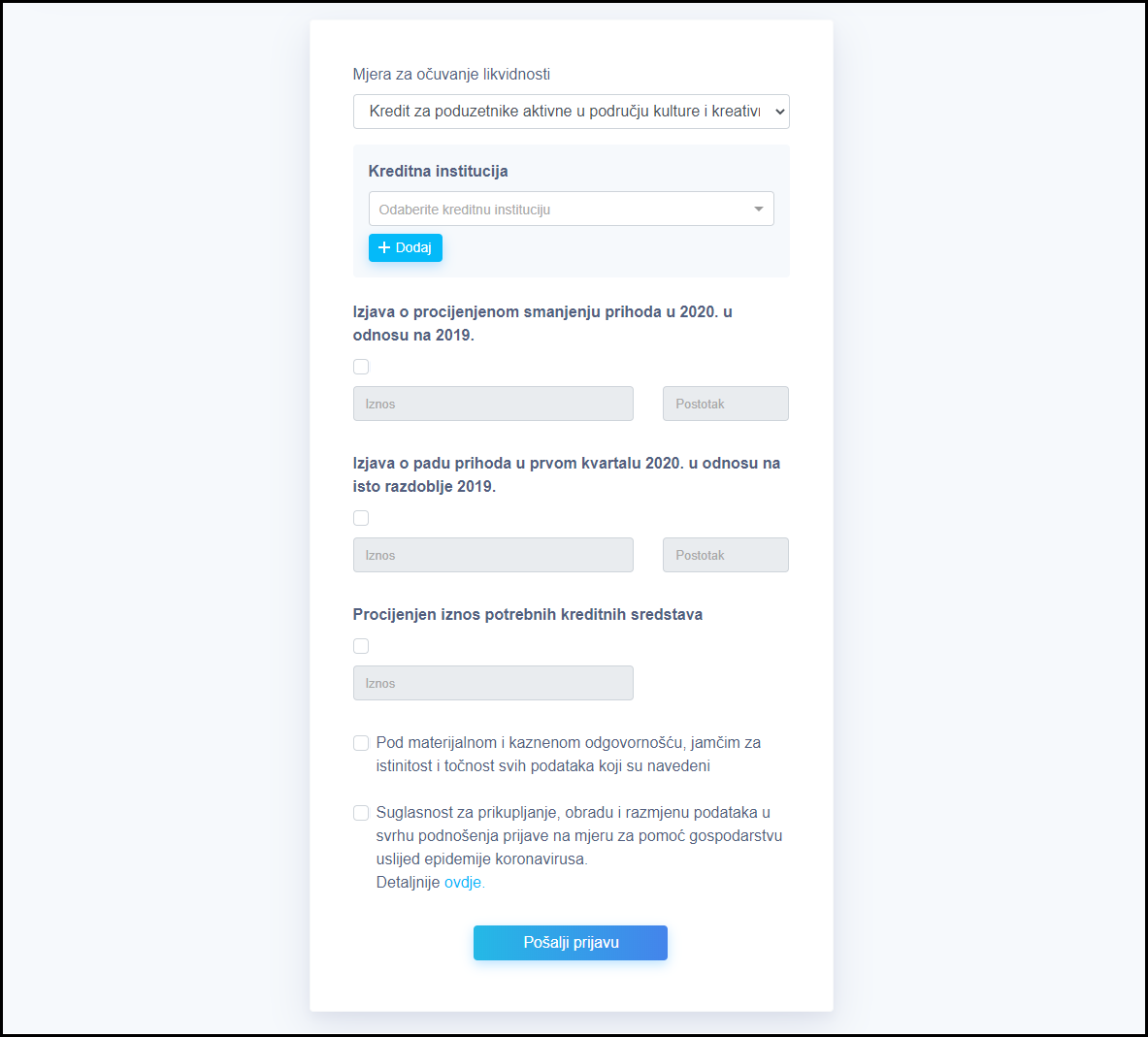 Slika 73. Unos podataka potrebnih za traženje odobrenja mjereKreditna institucija se odabire iz padajućeg izbornika.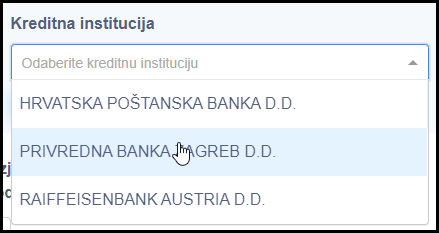 Slika 74. Odabir kreditne institucije iz padajućeg izbornikaIBAN je neobavezan podatak, a unosi se u pripadno unosno polje.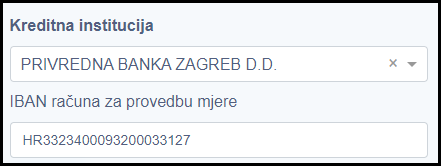 Slika 75. Unos IBAN-aKorisnik ima opciju odabrati do tri kreditne institucije od kojih će tražiti mjeru. Za dodavanje više institucija potrebno je odabrati gumb Dodaj.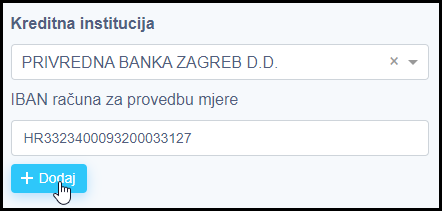 Slika 76. Opcija za dodavanje nove kreditne institucijeOtvara se dodatni dio za unos druge kreditne institucije.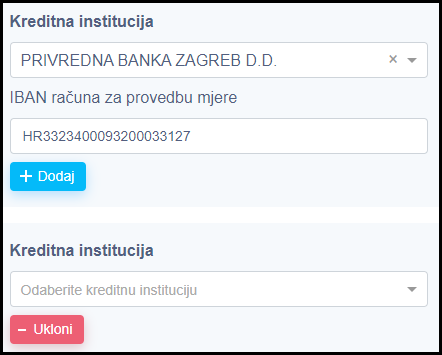 Slika 77. Dodatni dio za unos druge kreditne institucijeDa bi dovršio unos zahtjeva korisnik mora dodatno označiti i ispuniti sve izjave koje se od njega traže. Prvo je potrebno označiti određenu izjavu te potom unijeti tražene podatke.Slika 78. Popunjavanje izjavaObavezno je i označavanje opcije da su podaci istiniti.Slika 79. Označavanje izjave da su uneseni podaci istinitiPotrebno je i dati suglasnost za prikupljanje, obradu i razmjenu podataka. Više informacija o obradi podataka dostupno je klikom na link ovdje.Slika 80. Označavanje suglasnosti za prikupljanje, obradu i razmjenu podatakaUkoliko su svi podaci ispravno uneseni odabirom gumba Pošalji prijavu aplikacija upozorava na provjeru unesenih podataka.Slika 81. Upozorenje za provjeru podataka Ponovnim odabirom gumba Pošalji prijavu aplikacija traži potvrdu spremanja.Slika 82. Potvrda slanja prijaveOdabirom gumba Da zahtjev se sprema u sustav i šalje u obradu u odabrane kreditne institucije.Slika 83. Zahtjev je uspješno zaprimljenPregled zahtjevaZa pregled unesenih zahtjeva potrebno je, nakon uspješne prijave u aplikaciju, odabrati opciju Pregled zahtjeva.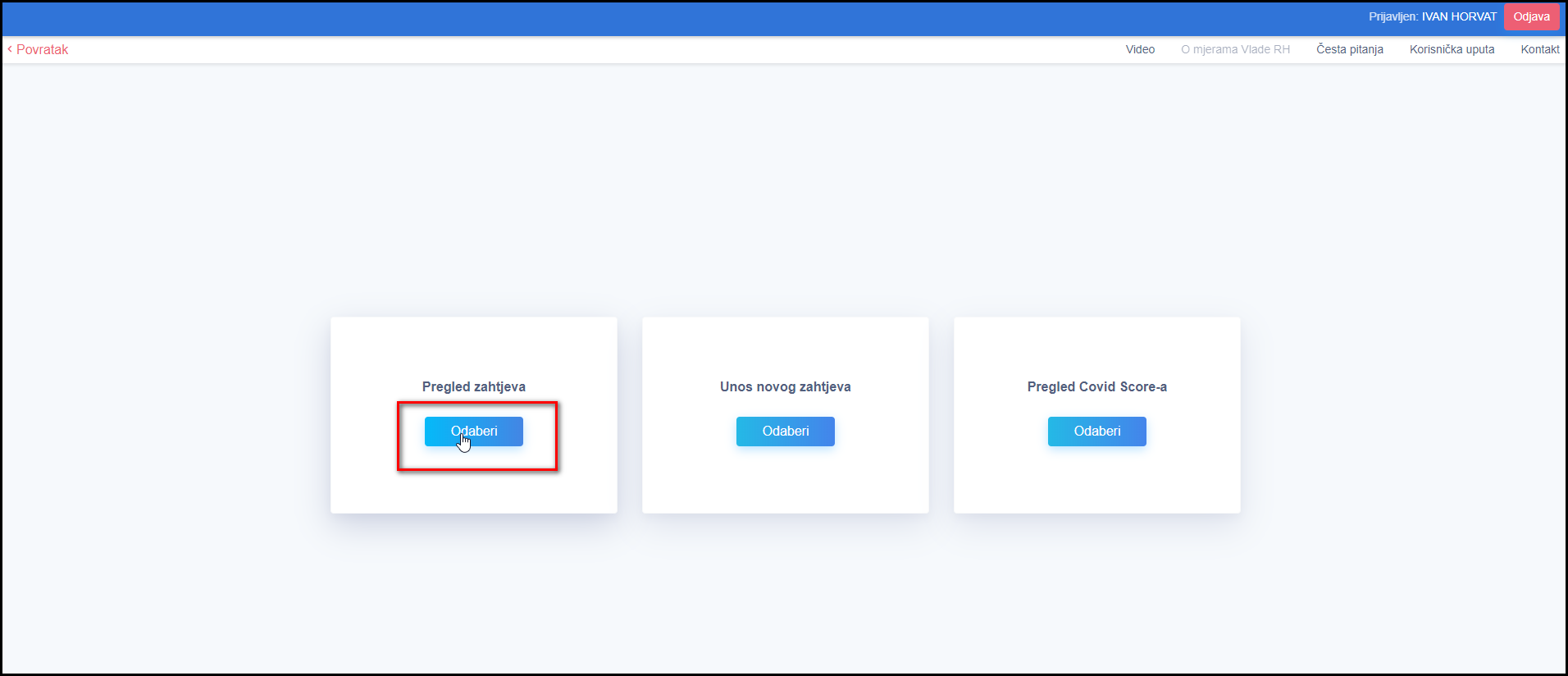 Slika . Opcija Pregled zahtjevaOtvara se ekran za pretragu s unosnim kriterijem koji nije obavezan. Zahtjevi se mogu pretraživati prema OIB-u gospodarskog subjekta, MBO obrta i MIBPG OPG-a te prema ID-u prijave.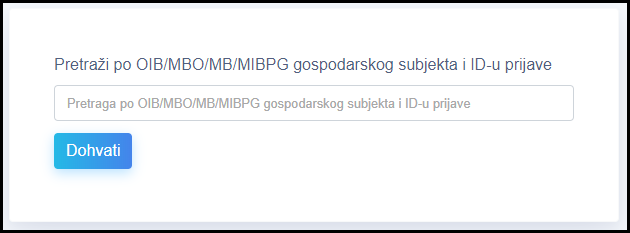 Slika . Unos kriterija pretrageOdabirom gumba Dohvati izvršava se pretraga te se prikazuju rezultati koji zadovoljavaju uvjete pretrage.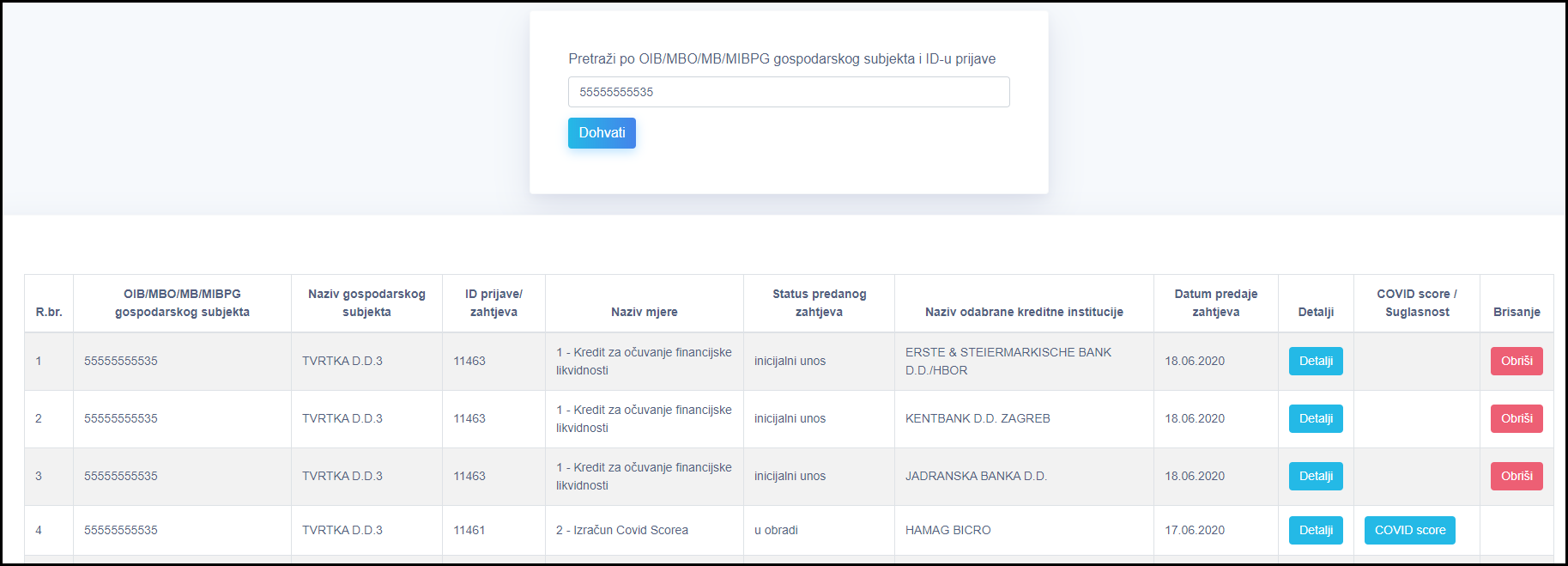 Slika . Rezultati pretrageNAPOMENA:U rezultatima pretrage prikazuju se zahtjevi prema institucijama i partijama kredita te pripadnim statusima. Ako je zahtjev za mjeru kredita za očuvanje financijske likvidnost ili izračun Covid skora podnesen na više institucija prikazat će se onoliko redaka koliko je odabrano institucija. Ako je zahtjev podnesen na mjere odgode ili reprograma kredita prikazat će se onoliko redaka koliko je odabrano partija kredita prilikom unosa. Za svaku instituciju odnosno partiju kredita, u pregledu se prikazuje  zaseban Status predanog zahtjeva koji ovisi o odgovoru kreditne institucije na traženi zahtjev. Odabirom gumba Detalji mogu se pogledati detalji unesenog zahtjeva.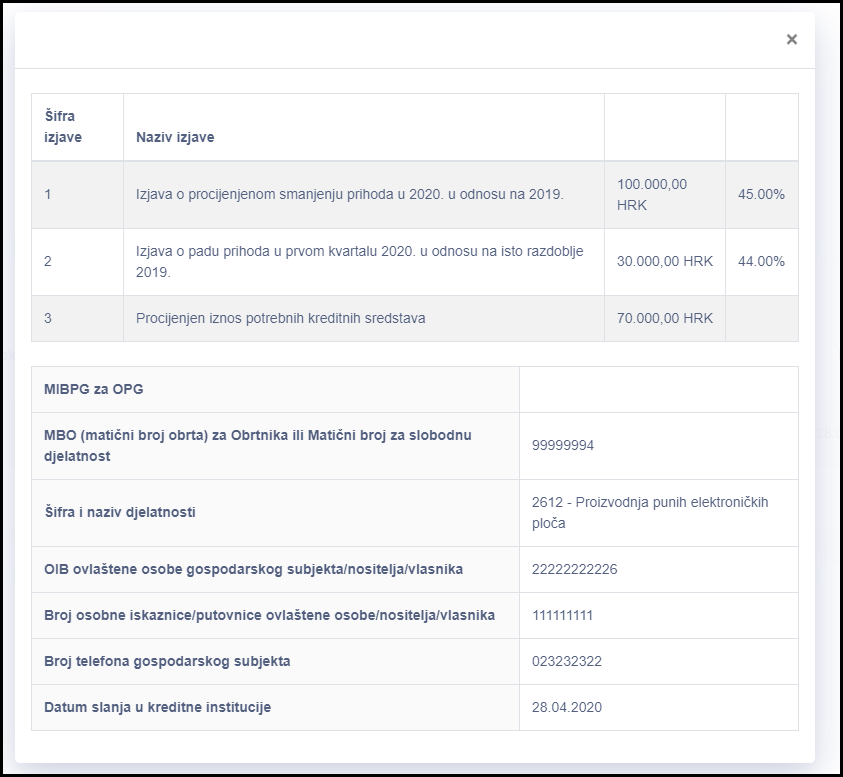 Slika . Detalji unesenog zahtjevaNaknadna suglasnost za prikupljanje, obradu i razmjenu podatakaU slučaju da se korisnik prijavio na određene mjere i uspješno predao zahtjev, ali je to učinio prije nego je u aplikaciji ugrađena nova Suglasnost za prikupljanje, obradu i razmjenu podataka, korisnik ima dodatnu opciju davanja naknadne suglasnosti.Za takve zahtjeve koji su spremljeni bez nove suglasnosti će se u rezultatima pretrage  (Slika 86.) prikazati opcija Suglasnost. Ova opcija se prikazuje samo za korisnike koji su uneseni kao ovlaštene osobe na pripadnom zahtjevu.Korisnik, ovlaštena osoba, koja nije unijela zahtjev u sustav ali je navedena kao ovlaštena osoba će također vidjeti ovu opciju.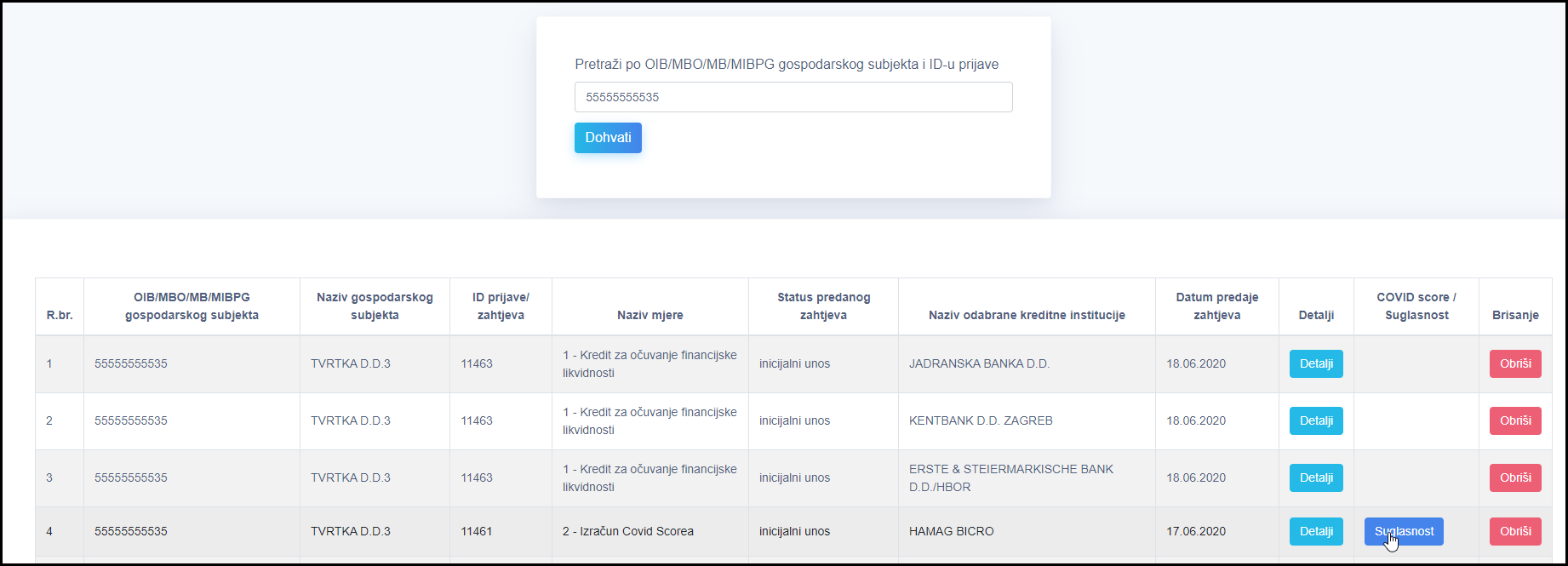 Slika . Opcija SuglasnostOdabirom gumba Suglasnost otvara se prozor s tekstom suglasnosti i gumbom za prihvaćanje.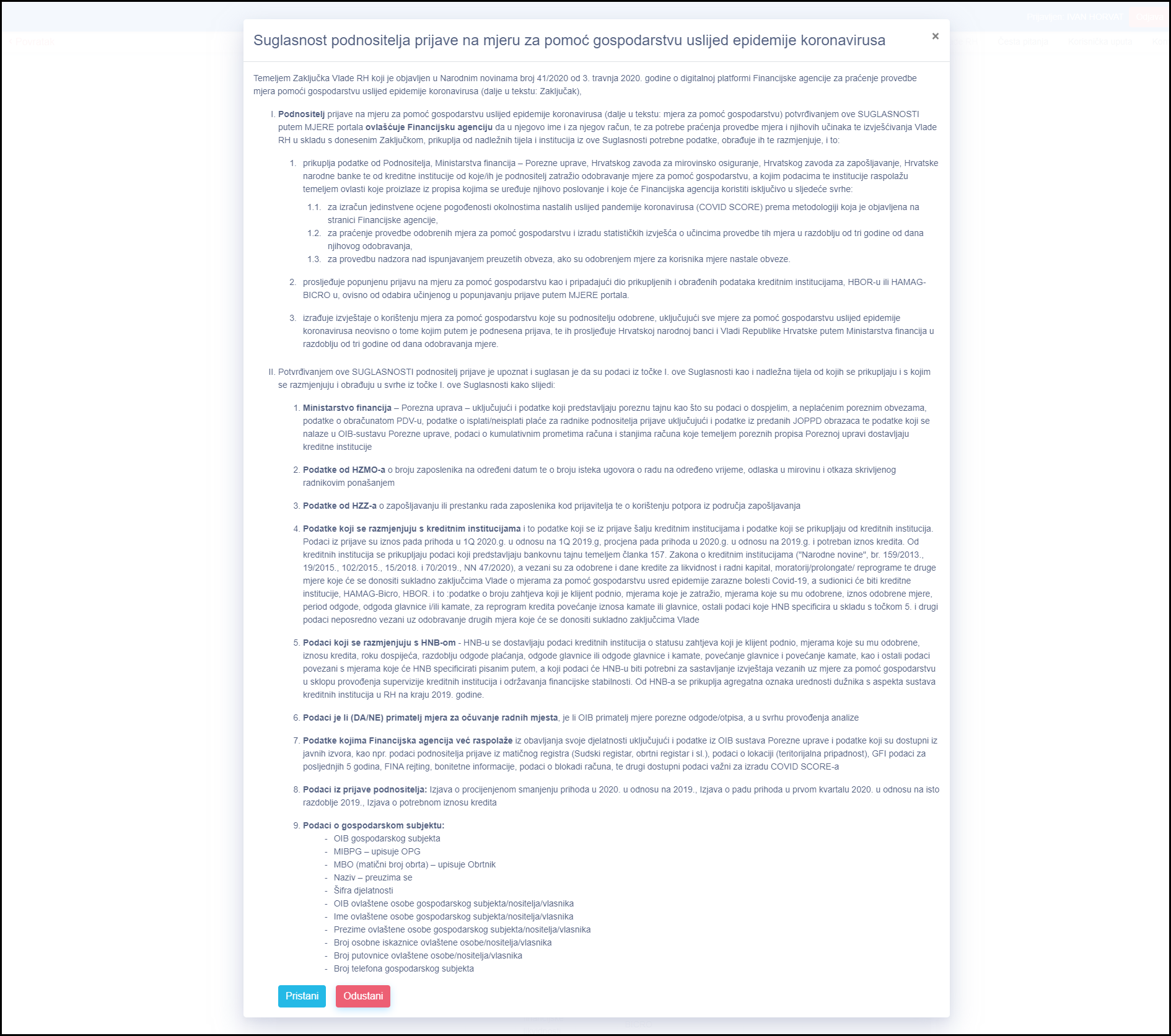 Slika . Tekst suglasnostiOdabirom gumba Pristani suglasnost se sprema u sustav.Covid scoreZa zahtjeve kojima je dana gore spomenuta suglasnost izračunava se Covid score. COVID SCORE (CS) je skoring sustav za ocjenu ugroženosti poslovnih subjekata kako bi se mogla procijeniti potreba za dodatnim financiranjem ugroženih poslovnih subjekata. COVID skor izračunava se za svaki zahtjev prema raspoloživim informacijama, za potrebe provedbe mjera za oporavak gospodarstva i za potpore koje se daju preko Porezne uprave, Hrvatskog zavoda za zapošljavanje te u svrhu izvještavanja Vlade Republike Hrvatske o opravdanosti dodijeljenih potpora.Covid skor mogu vidjeti samo korisnici koji su na zahtjevima navedeni kao ovlaštene osobe. Nakon izračuna Covid skora, u rezultatima pretrage (Slika 86.), prikazati će se opcija Covid score.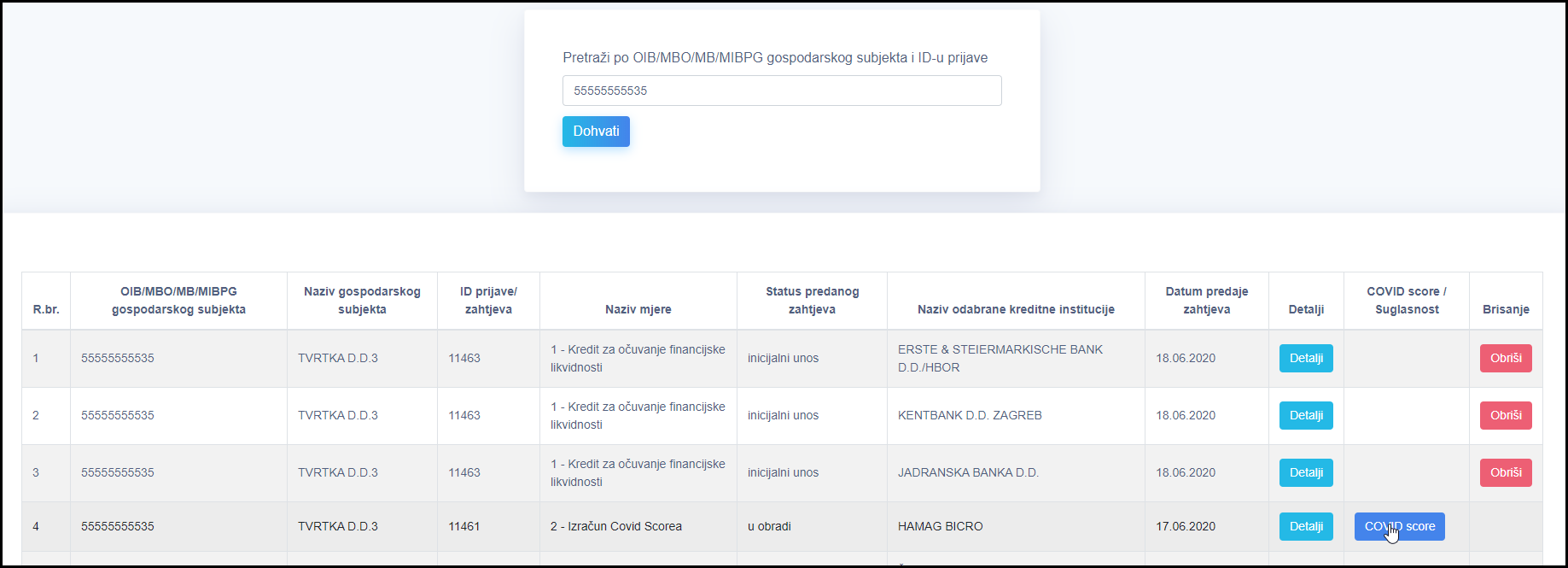 Slika . Opcija Covid scoreOdabirom gumba Covid score otvara se prozor s izračunatim Covid skorom za pripadni zahtjev. Detaljnije informacije o Covid skoru dostupne su u Čestim pitanjima unutar same aplikacije.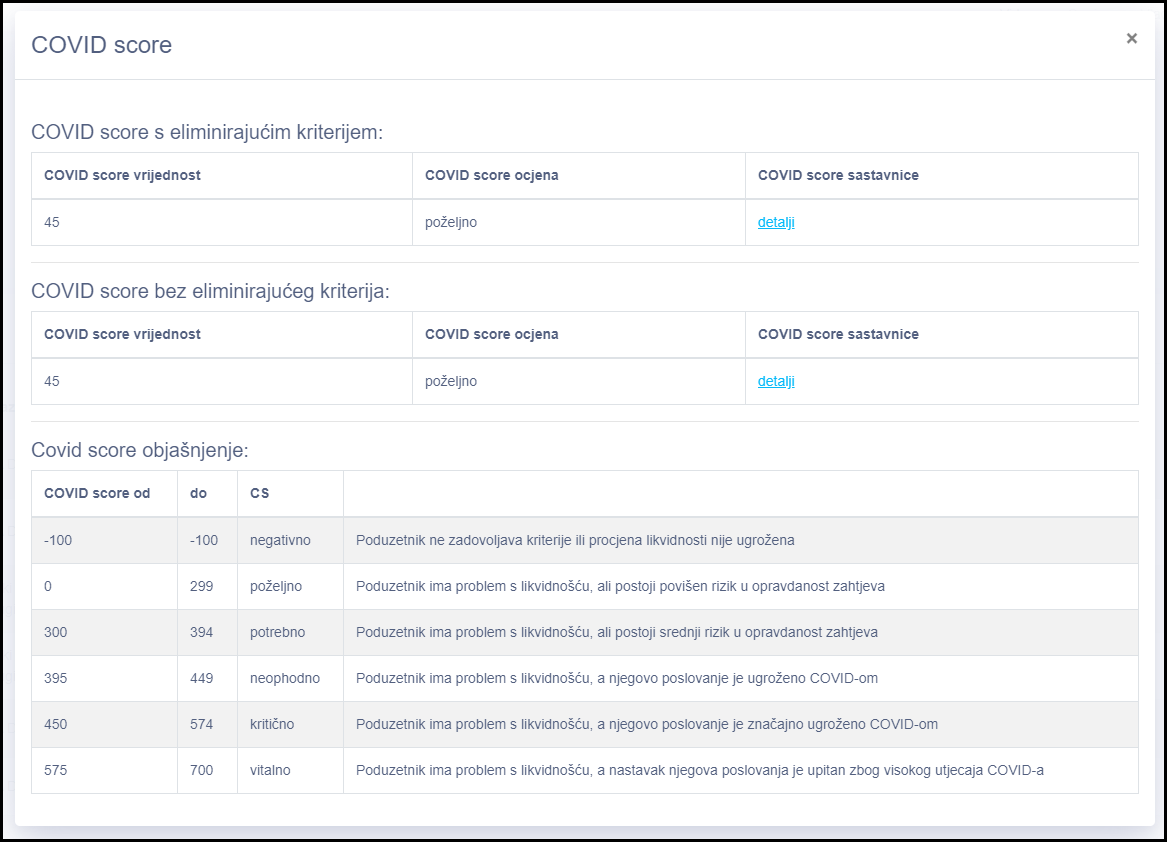 Slika . Covid scoreOdabirom opcije detalji otvara se dio sa sastavnicama za izračun Covid skora.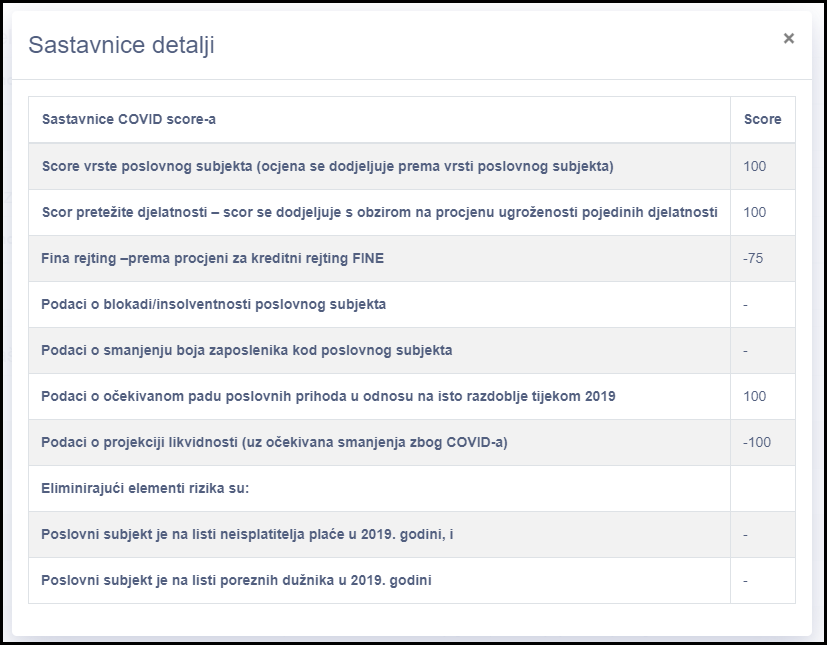 Slika . Sastavnice Covid skoraBrisanje zahtjevaU pregledu zahtjeva postoji i opcija brisanja. Brisanje je moguće samo dok se zahtjev ne pošalje u banke, odnosno samo dok je zahtjev u statusu inicijalni unos. Za brisanje zahtjeva potrebno je odabrati gumb Obriši.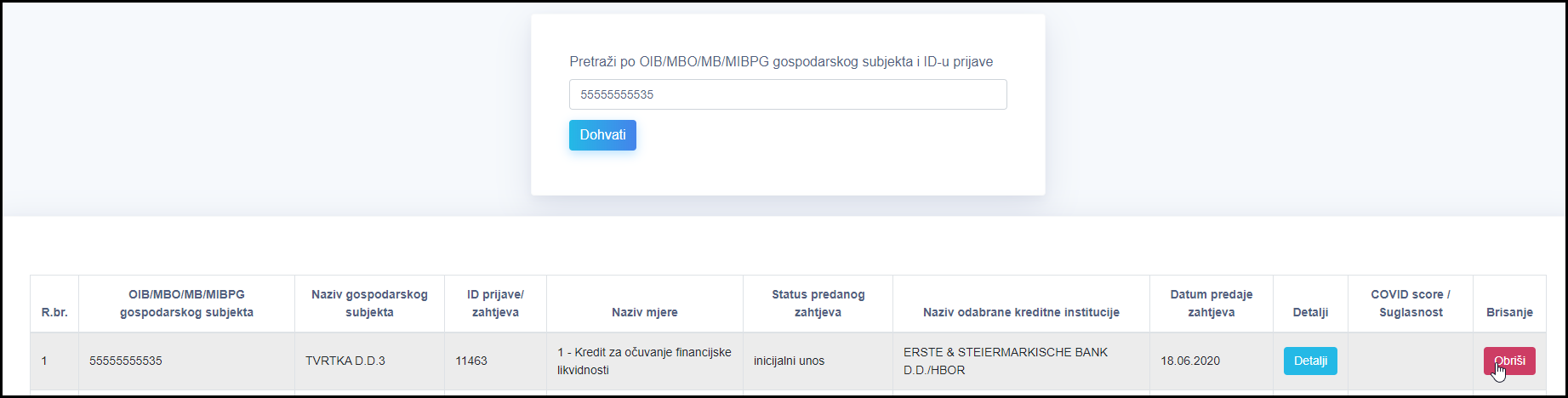 Slika . Gumb ObrišiAplikacija traži potvrdu brisanja.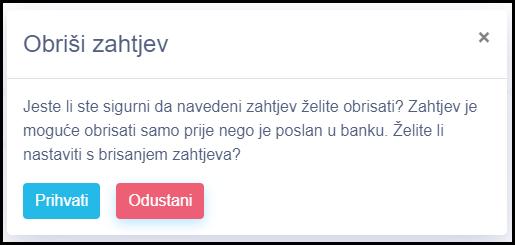 Slika . Potvrda brisanjaPotvrdom brisanja zahtjev se briše te neće biti poslan u banku niti na daljnju obradu.Pregled Covid Score-aOpcija pregled Covid Score-a omogućuje pregled svih izračunatih Covid skorova za određeni gospodarski subjekt te naknadno slanje najnovijeg skora u dodatne institucije. Prikazuju se skorovi koji su izračunati temeljem redovnih zahtjeva za mjere (poglavlja 5.2.1., 5.2.2., 5.2.3.), posebnog zahtjeva korisnika za izračun (poglavlje 5.2.4.), automatskog redovnog reizračuna te reizračuna zbog promjene određenih podataka u registrima.Za pregled Covid skora potrebno je, nakon uspješne prijave u aplikaciju, odabrati opciju Pregled Covid score-a.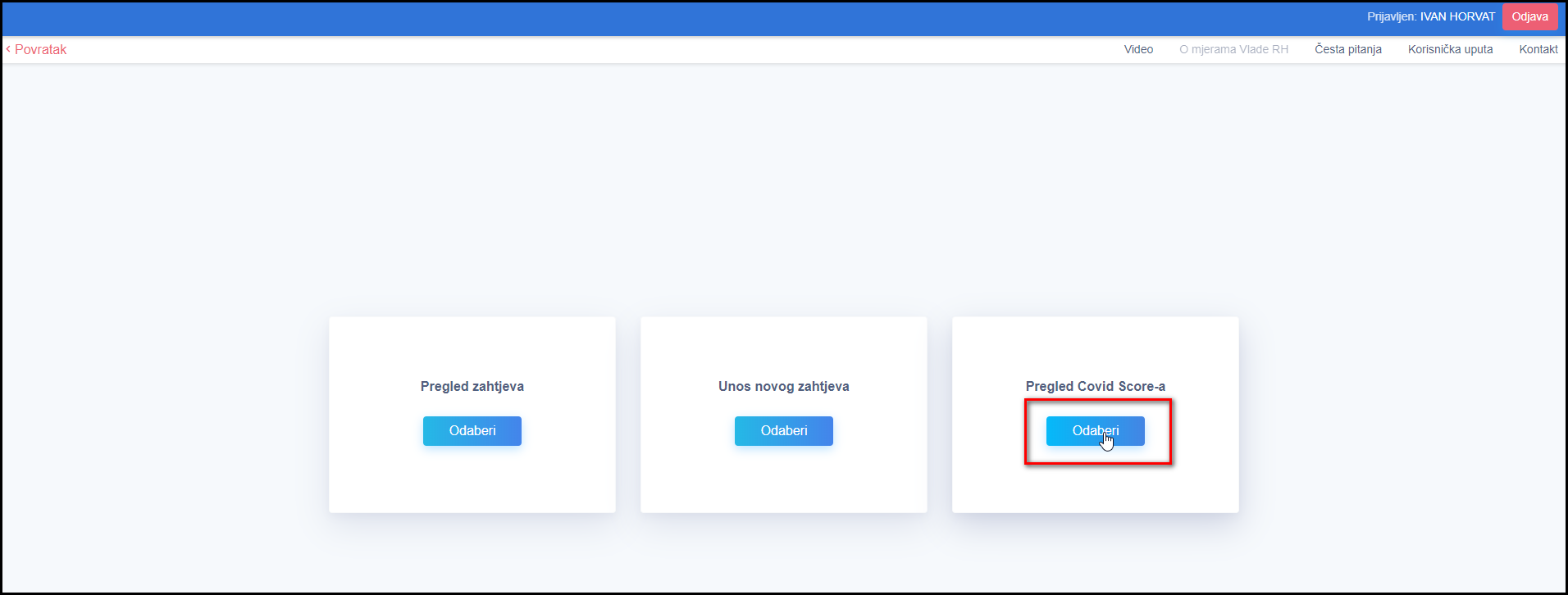 Slika . Opcija Pregled Covid Score-aOtvara se ekran za pretragu skorova za određeni gospodarski subjekt. Potrebno je unijeti jedan od kriterija pretrage te odabrati gumb Dohvati. Korisnik može vidjeti samo skorove za gospodarski subjekt u kojem je ovlaštena osoba.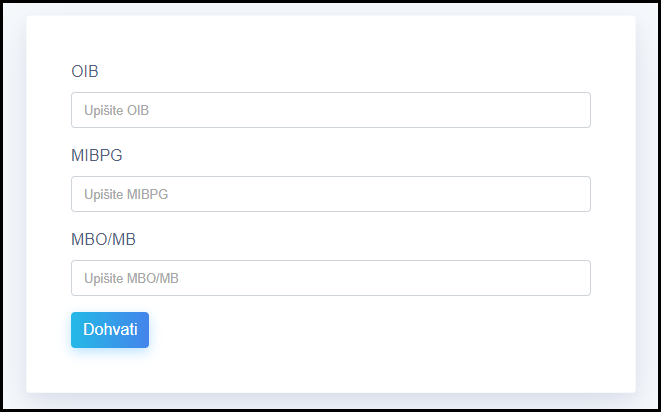 Slika . Kriteriji pretrageOdabirom gumba Dohvati prikazuju se svi izračunati skorovi za pripadni gospodarski subjekt.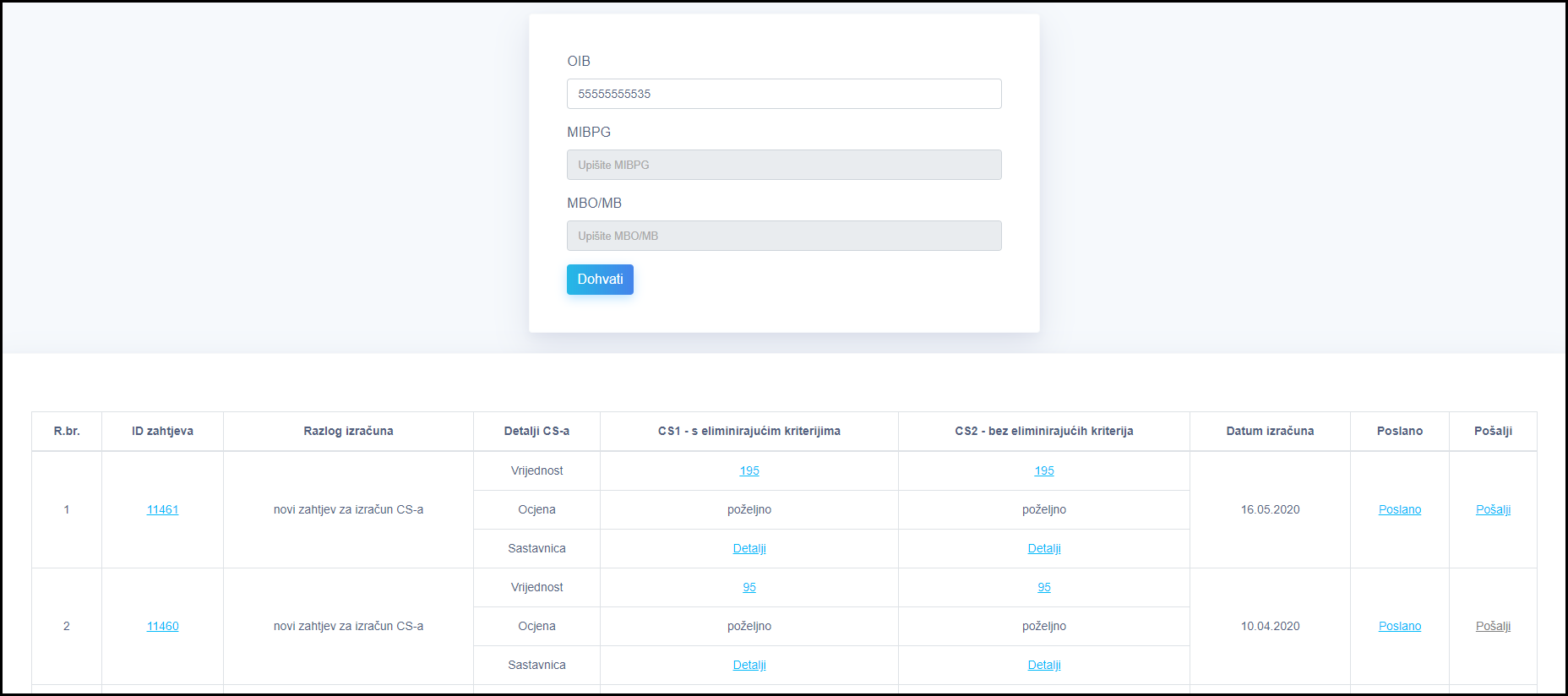 Slika . Pregled skorovaU rezultatima pretrage korisnik vidi pripadni ID zahtjeva sa izračunatim skorovima od najnovijeg prema starijima. U pregledu postoje i dodatne opcije, objašnjene u nastavku.Klikom na ID zahtjeva prikazuju se detalji povezanog zahtjeva.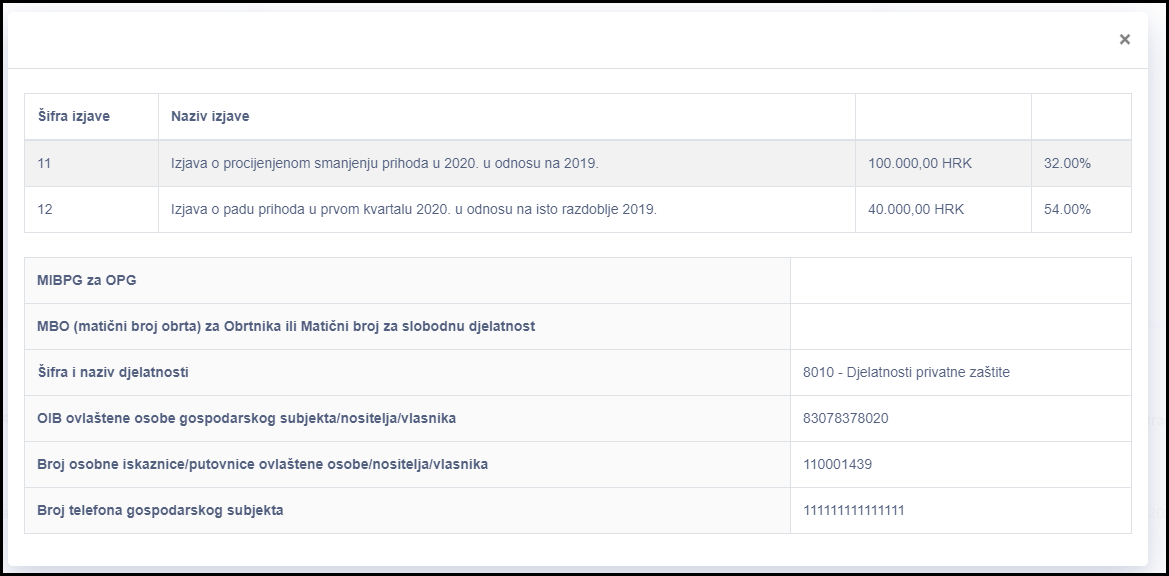 Slika . Detalji zahtjevaKlikom na skor prikazuje se značenje određenog skora.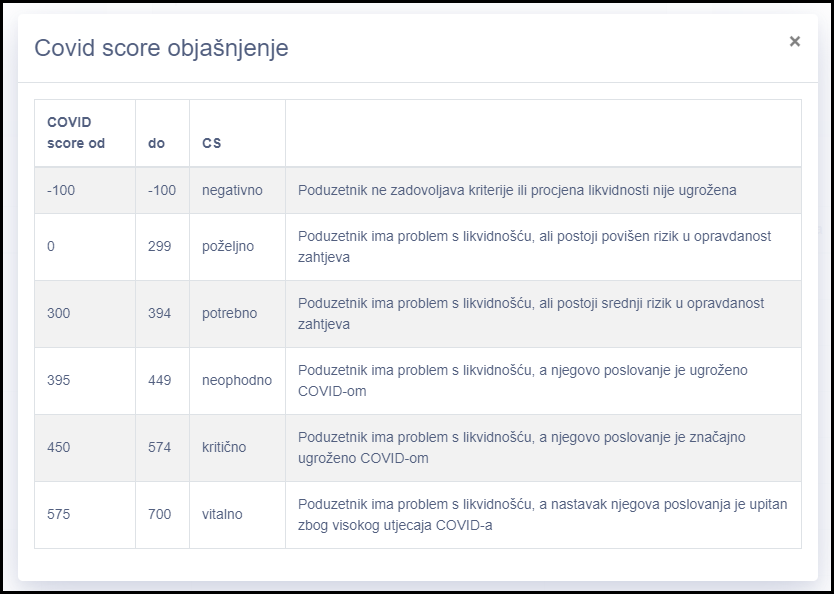 Slika . Covid score objašnjenjeOdabirom gumba Detalji prikazuju se sastavnice za određeni Covid skor.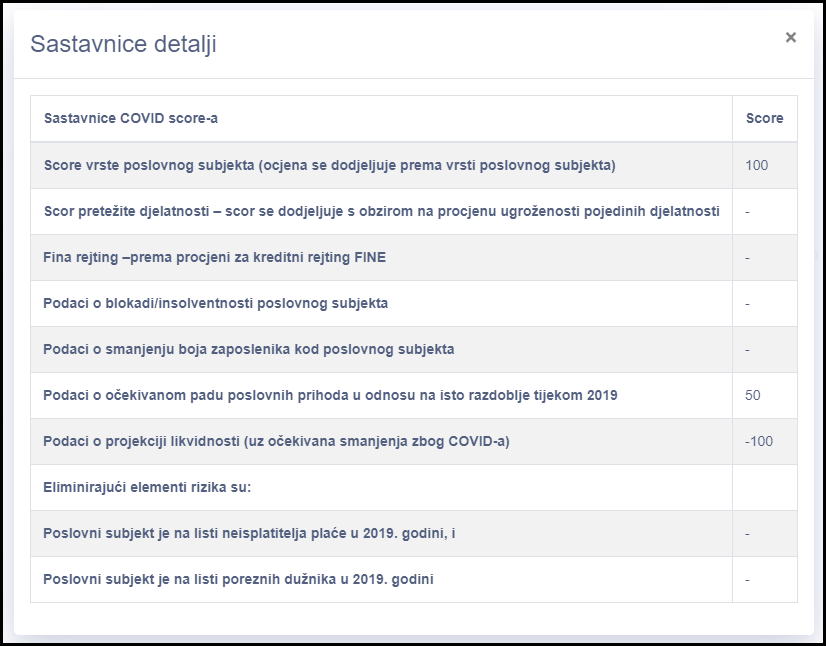 Slika . Sastavnice Odabirom gumba  Poslano prikazuje se popis kreditnih institucija kojima je pripadni skor poslan.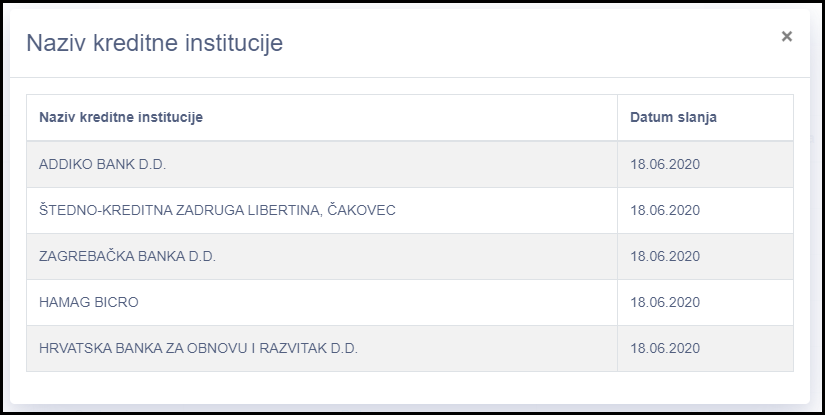 Slika . Popis institucija kojima je poslan skorKorisnik ima i opciju naknadnog slanja najnovijeg skora u dodatne kreditne institucije, odnosno u one kojima već nije poslan pripadni skor. Naknadno slanje skora moguće je samo za unesene zahtjeve Izračuna Covid scorea (vidi poglavlje 5.2.4), dakle nije moguće naknadno slanje u slučaju redovnog zahtjeva za mjeru i automatskog reizračuna. Odabirom gumba Pošalji otvara se ekran za odabir kreditnih institucija kojima se može naknadno poslati skor. Potrebno je označiti kvačicom željene institucije te odabrati gumb Pošalji u dodatne institucije.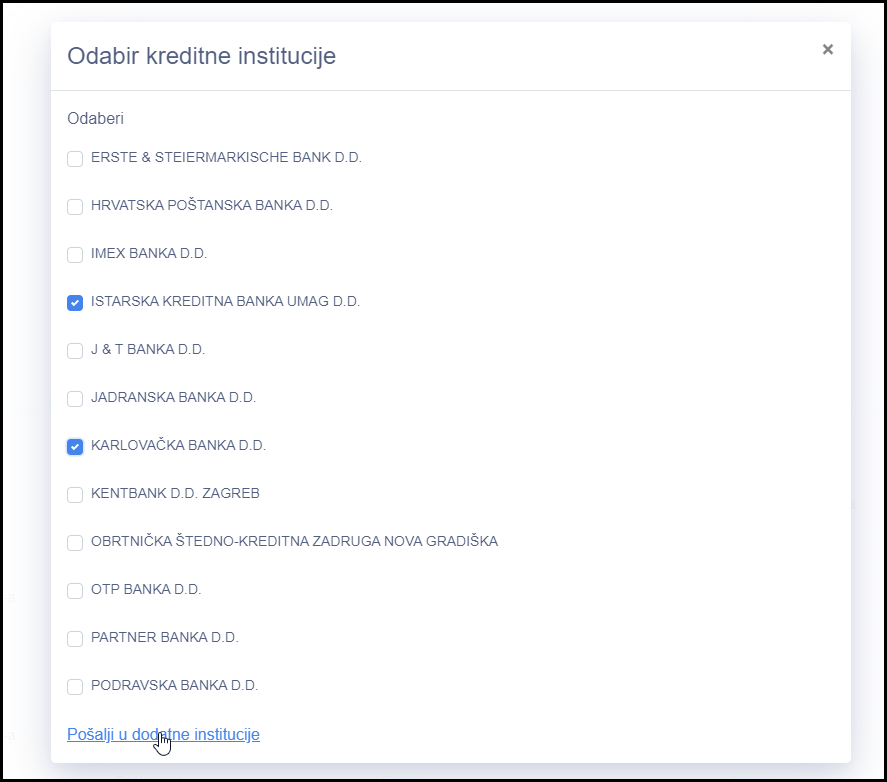 Slika . Slanje u dodatne institucijeNakon uspješnog dodavanja dodatnih kreditnih institucija, njima se skor, ovisno o vremenu unosa, šalje taj ili sljedeći dan u 20h.Oznaka verzijeDatumOpis promjene1.031.03.2020.Inicijalna verzija.1.105.04.2020.Dodavanje novih mjera.1.220.04.2020.Prijava preko NIAS-a, suglasnost za obradu podataka.1.321.04.2020.Prikaz Covid skora.1.424.04.2020.Podržani korisnici bez hrvatskih identifikacijskih dokumenata. Brisanje zahtjeva.1.529.04.2020.Izmjena mjere kredita za očuvanje financijske likvidnosti. Dorada pregleda Covid skora.1.605.05.2020.Dorada ekrana pregleda zahtjeva.1.707.05.2020.Izmjene zbog dodavanja slobodnih djelatnosti.1.808.05.2020.Uklanjanje kreditne institucije HAMAG-BICRO.1.918.05.2020.Izmjena pregleda sa statusom predanog zahtjeva.2.029.05.2020.Dodavanje zahtjeva za izračun Covid skora.2.118.06.2020.Pregled Covid Score-a2.209.07.2020.Dorada Pregleda Covid Score-a2.310.08.2020.Dodavanje mjere Kredit za poduzetnike aktivne u području kulture i kreativnih industrija uz jamstvo HAMAG BICRO-a